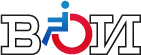 ДАЙДЖЕСТ СМИосновных тем по инвалидностис 25 по 31 января 2020 г.Москва31 января 2019 г.СодержаниеВсероссийское общество инвалидов	427.01.2020, «Известия». «Маломобильное приложение: ЦБ проверит банки на удобство для инвалидов»	429.01.2020, издание «Наше слово» (Московская область). «В Воскресенске прошел мастер-класс по волейболу сидя»	626.01.2020, «О чём говорит Смоленск». «В Смоленске обсудили поправки в Конституцию России»	729.01.2020, газета «Областная» (Иркутская область). «Общественники озвучили главе региона свои проблемы»	1029.01.2020, издание "Новгород-ТВ.ру". «Региональная организация общества инвалидов получила новый транспорт»	1330.01.2020, ИА Комиинформ. «В Коми проживают 63 тысячи людей с инвалидностью или 7,6% от всего населения республики»	1429.01.2020, "Город Казань". «В 2019 году более 19 тыс. казанских инвалидов получили 7 млн технических средств реабилитации»	1627.01.2020, «Вести. Регион-Тюмень». «Школьникам с ограниченными возможностями здоровья рассказали о тонкостях сувенирного дела»	1731.01.2020, газета «Хакасия». «В Хакасии патрулируют водоёмы»	1829.01.2020, «Борисовские пруды» (Москва). «Художественную выставку и спектакль «Репка» представили в центре «Орехово»»	1827.01.2020, «Тобольск-Информ» (Тюменская область). «Особые дети растопили сердца тоболяков»	1928.01.2020, сайт "Ставрополь-на-Волге"(Самарская область). «Общественники Ставропольского района подвели итоги работы»	2028.01.2020, АиФ-Югра. «В Югре заработала услуга «электронный рецепт»»	2130.01.2020, рязанский портал «YA62.RU». «Депутаты рязанской облдумы открыли весеннюю сессию»	2230.01.2020, ИА Бесспорно RU (Калининградская область). «Депутатская комиссия в Калининграде рассмотрела имущественные вопросы»	23Нормативно-правовое поле, высказывания представителей власти	2530.01.2020, РИА Новости. «Путин призвал подготовить ко II чтению проект об опеке над инвалидами»	2529.01.2020, газета "Коммерсантъ". «Лекарственная перепись пройдет быстрее»	2527.01.2020, РИА Новости. «В ЕР предложили изменить порядок начисления пенсий инвалидам»	2727.01.2020, РИА Новости. «Минтруд поручил проверить решения по инвалидности для онкобольных»	2828.01.2020, Агентство социальной информации. «О реформе МСЭ, реабилитации, инклюзии: итоговое интервью Григория Лекарева»	2927.01.2020, «Парламентская газета». «В МФЦ предлагают ставить на учёт автомобили инвалидов по принципу «одного окна»»	3830.01.2020, «Российская газета». «Законы февраля затронут льготников, водителей и покупателей»	3929.01.2020, Российская газета. «Выход есть»	4131.01.2020, Коммерсантъ. «Многодетным предложат очередь на выбор»	4229.01.2020, "Руснорд". ««Пациентский экстремизм». Чиновник предлагает судить инвалидов за навязчивость»	4429.01.2020, ТАСС. «В кабмине сообщили, что обязанности между вице-премьерами распределены»	4529.01.2020, издание newsvo.ru (Вологодская область). ««Социальное такси» заработает в Вологодской области с 1 июля»	5529.01.2020, сайт «Твой Иркутск». «В Иркутской области приняли закон о льготах на коммунальные услуги для инвалидов»	5630.01.2020, «7 канал Красноярск». «Красноярские депутаты предложили разрешить спецмашинам и инвалидам ездить по выделенным полосам»	5630.01.2020, «Татмедиа» (Республика Татарстан). «Программу по уходу за пожилыми и инвалидами в Татарстане продлили до 2025 года»	5730.01.2020, «Губерния-33» (Владимирская область). «Во Владимирской области семьи с детьми-инвалидами получат бесплатные участки земли»	5730.01.2020, «Молодой и К» (Тульская область). «Тулаоблдума расширила категорию получателей пособий на детей-инвалидов»	58Происшествия	5930.01.2020, ИА «ИрСити» (Иркутская область). «Иркутянка вышла на пикет к мэрии с требованием выдать жильё инвалида»	59Разработки, инновации	6028.01.2020, Вести.Ру. «Barbie выпустят кукол с лысиной, инвалидностью и кожными заболеваниями»	6027.01.2020, «Известия». «Маломобильное приложение: ЦБ проверит банки на удобство для инвалидов»                  https://iz.ru/967682/tatiana-bochkareva/malomobilnoe-prilozhenie-tcb-proverit-banki-na-udobstvo-dlia-invalidov         В 20 кредитных организаций придут «тайные покупатели» с ограниченными возможностями.ЦБ пришлет в российские банки «тайных покупателей» — маломобильных граждан, людей со слабым зрением и слухом, а также ментальных инвалидов. Об этом говорится в техзадании регулятора к потенциальным исполнителям исследования о доступности финансовых сервисов для клиентов с ограниченными возможностями. Эти посетители протестируют офисы, сайты, колл-центры и мобильные приложения 20 кредитных организаций из топ-50 по активам. По итогам проверок ЦБ составит рэнкинг удобства банков для инвалидов. Хотя он ведет работу в этом направлении уже почти пять лет, пока лишь Сбербанк предлагает таким людям комфортную инфраструктуру, рассказали опрошенные «Известиями» эксперты. По их оценкам, развитие специальных сервисов увеличивает расходы кредитных организаций на 1–2% операционной прибыли ежегодно. И компенсировать эти издержки за счет расширения клиентуры среди инвалидов не получится.Требуются инвалидыЗа тестирование доступности банковских каналов и составление рэнкинга ЦБ заплатит подрядчику 13,7 млн рублей, говорится в проектной документации («Известия» ознакомились с документом). Регулятор хочет протестировать 20 крупных банков с подразделениями в четырех и более субъектах РФ. Проверять будут только те клиентские центры кредитных организаций, которые сами банки считают приспособленными для инвалидов.Измерять доступность банковских услуг помогут «тайные покупатели» с нарушениями слуха и зрения, маломобильные граждане, ментальные инвалиды и другие группы людей с ограниченными возможностями. Они выскажут свое мнение об удобстве отделений, сайтов, колл-центров и мобильных приложений финансовых институтов. По мнению ЦБ, рэнкинг, составленный на основе такого тестирования, может быть актуален не только для людей с ограниченными возможностями, но также для пожилых посетителей и родителей с маленькими детьми.Провести такое исследование нужно для конкретизации мероприятий «дорожной карты» на 2020–2021 годы, рассказал «Известиям» представитель регулятора. Работу по расширению возможностей для посетителей с инвалидностью Банк России ведет с 2016 года, и ее первый этап был завершен в 2019 году.В России примерно 12 млн граждан с инвалидностью. Банковскими счетами и платежными картами они обеспечены не хуже, чем все остальные, показало исследование, проведенное в 2018 году по заказу ЦБ. Однако с использованием финансовых продуктов дело обстоит далеко не так позитивно. Хотя потребность в деньгах у инвалидов в среднем не меньше, они берут кредиты в полтора, а продукты добровольного страхования покупают — в два раза реже, говорится в документе.— До сих пор остаются проблемы доступности страховых продуктов и кредитных средств, даже при достаточном доходе человеку иногда сложно воспользоваться такими продуктами, — уверен председатель Всероссийского общества инвалидов Михаил Терентьев.Российские финансовые организации мало приспособлены под нужды людей с ограничениями, считает старший аналитик «Альпари» Анна Бодрова. По ее словам, лучше, чем где бы то ни было, дела обстоят в Сбербанке, но у частных организаций для таких посетителей практически ничего нет. Чтобы ситуация изменилась, нужны вложения, объяснила Анна Бодрова. Для финансовых институтов из топ-30, по ее мнению, такие расходы могут составить 1–2% операционной прибыли, при этом издержки на IT — одна из основных статей расходов современных банков — вырастут еще на 2%.12 млн клиентовВ Сбербанке удобство отделений для инвалидов тестировал его президент Герман Греф — в специальном костюме, имитирующем ощущения инвалида. В частности, очки создавали ощущение глаукомы. Герман Греф пытался взять потребительский кредит на 100 тыс. рублей и после того, как сотрудник заполнил форму заявления, он снял очки и рассказал, что эксперимент оказался непростым — он почти не видел, что показывал ему сотрудник на мониторе, а также очень плохо слышал.Поскольку большинство из 12 млн российских граждан, имеющих инвалидность, — клиенты Сбербанка, для них были адаптированы сервисы, что позволяет получить доступ практически ко всем продуктам, рассказали «Известиям» в кредитной организации. Например, незрячие клиенты, способные собственноручно расписаться, могут получить любой продукт без оформления доверенности. Для людей с нарушениями слуха или речи есть сервис перевода на жестовый язык на планшетах менеджеров. 45% отделений Сбербанка адаптировано для посетителей на колясках.ВТБ оснащает отделения пандусами, подъемниками и тактильным оборудованием. На клавиатуру банкоматов нанесен шрифт Брайля или метки для слабовидящих. В мобильном приложении ВТБ работает чат для слабослышащих и слабовидящих клиентов, а в колл-центре они могут задать вопрос с помощью голосового IVR, заверили в пресс-службы организации.Росбанк тоже закупает банкоматы, адаптированные для людей с нарушением зрения и удобные для использования маломобильными группами населения, сказал его представитель. На сайте кредитной организации есть раздел для людей с инвалидностью и маломобильных групп населения с единой точкой входа на главной странице.Остальные опрошенные «Известиями» банки из топ-30 запрос либо проигнорировали, либо ответили формально.Впрочем, усилия Банка России начинают приносить результаты. По словам первого вице-президента делового объединения «Опора России» Павла Сигала, в 2019 году рекомендации регулятора без учета технического переоснащения выполнили 83%, а все требования — более 50% кредитных организаций.В последние годы российские банки продвинулись в плане создания доступной среды, устранения физических барьеров, чтобы человек с инвалидностью хотя бы попал в отделение, сказал Михаил Терентьев. Также появились решения организации сопровождения по оказанию услуг слабовидящим для выдачи наличных.Вернуться к оглавлению29.01.2020, издание «Наше слово» (Московская область). «В Воскресенске прошел мастер-класс по волейболу сидя»                  http://in-voskresensk.ru/novosti/novosti-gorodskogo-okruga-voskresensk/sport/v-voskresenske-proshel-master-klass-po-voleybolu-sidya          В спортивном зале СК «Химик» г.о. Воскресенск состоялся мастер-класс по волейболу сидя, организованный Московской областной организацией общероссийской общественной организации «Всероссийское общество инвалидов».Мероприятие прошло в рамках реализации гранта Президента Российской Федерации «Волейбол сидя – доступен всем».В мероприятии приняли участие спортсмены из Воскресенска, Егорьевска, Коломны и сборной Московской области.Участников турнира приветствовали председатель Московской областной организации общероссийской общественной организации «Всероссийское общество инвалидов» Николай Зеликов, первый заместитель главы городского округа Воскресенск Владислав Сатинаев, председатель совета депутатов округа Владимир Кузнецов, начальник Воскресенского управления социальной защиты населения Владимир Бормашов, а также директор спортивного клуба инвалидов «Лидер» Алексей Кузнецов.При участии всех желающих были продемонстрированы основные игровые технические приёмы и тактические элементы игры.Показательный матч по волейболу сидя с участием высококлассных спортсменов сборных команд и всех желающих доказал, что в этой спортивной дисциплине на одной площадке «на равных» одновременно могут играть как здоровые люди, так и люди с ограниченными возможностями здоровья.Вернуться к оглавлению26.01.2020, «О чём говорит Смоленск». «В Смоленске обсудили поправки в Конституцию России»                  https://smolensk-i.ru/society/v-smolenske-obsudili-popravki-v-konstitucziyu-rossii_318232           Обсуждение законопроекта, предусматривающего внесение поправок в Конституцию Российской Федерации, стало ключевым вопросом внеочередного расширенного заседания Совета Общественной палаты Смоленской области.Напомним, обращаясь с посланием Федеральному Собранию, президент Владимир Путин выступил с предложением вынести на общественное обсуждение пакет поправок в Конституцию. Они, в частности, предусматривают изменение порядка назначения членов правительства России, ужесточение требований к кандидатам, претендующим на высшие должностные посты, сокращение разрыва между государственным и муниципальным уровнями власти, а также закрепление в основном документе страны положений об индексации пенсий и о том, что минимальный размер оплаты труда не может быть ниже прожиточного минимума.Обращаясь к участникам встречи – представителям общественных организаций, исполнительной власти области, председатель Палаты Игорь Титов отметил: изменения, предложенные главой государства, крайне важны для всех регионов страны.«Конституция 1993 года очевидно имеет необходимый запас прочности для политической, экономической и социальной устойчивости Российского государства в XXI веке. В то же время, прошедший период времени существенно преобразил лицо современной России. Россия 2020 года и Россия 1993 года представляет собой – при сохранении преемственности – два абсолютно разных государства», – сказал Игорь Титов.Глава региональной Общественной палаты остановился на основных изменениях, предложенных президентом, проанализировав результаты их применения. Так, по его мнению, увеличение полномочий государственной Думы и Совета Федерации приведет к усилению ответственности их членов за судьбу страны, а меры по защите социальных прав граждан обеспечат стабильность и рост их социально-экономического положения.«Я считаю, что это значимые для нашей страны изменения, которые принесут пользу тем слоям населения, которые в первую очередь требуют таких изменений», – заявил Игорь Титов.В состоявшейся дискуссии приняли участие представители общественных организаций региона, которые познакомили членов Совета Палаты с мнением своих коллег.Так, говоря о положении, в соответствии с которым минимальный размер оплаты труда не должен быть ниже прожиточного минимума, заместитель председателя областной организации ветеранов войны, труда, Вооруженных Сил и правоохранительных органов Владимир Седов отметил:«Теперь это будет закреплено на конституционном уровне, и это для граждан имеет большое значение, так же, как и гарантия обязательной индексации пенсий, социальных пособий. Поэтому наша общественная организация поддерживает законопроект, внесенный президентом нашей страны».Тему социальной сферы в своем выступлении продолжил и председатель региональной организации Всероссийского общества инвалидов Геннадий Печкарев.«Хочу сказать, что изменения, которые мы сейчас рассматриваем, назрели давно, они выстраданы обществом и по многим направлениям отражают интересы общества», – уверен он.По словам Геннадия Печкарева, для общества будут важны и меры, предусматривающие индексацию пенсий, решение вопросов, связанных со сферой здравоохранения, – все эти темы, отметил он, неоднократно поднимались общественниками. Вместе с тем, убежден он, эффект от обсуждаемых изменений возможен только при совместном подходе к их реализации.«Эти преобразования и изменения сыграют весьма положительную роль, если все уровни власти, общественные структуры и организации, каждый гражданин будут отвечать за свою страну. Мы надеемся на понимание общества, на то, что каждый из нас на своем участке будет активно, качественно и результативно работать», – заявил Геннадий Печкарев.Давно назрело и решение, согласно которому ужесточатся требования к тем, кто претендует на высшие посты в нашем государстве, сказала председатель комиссии Палаты по культуре и сохранению духовного наследия Марина Проскурнина.«На мой взгляд как журналиста, главное – тот факт, что люди, которые будут находиться в правительстве, люди, которые будут управлять нашей страной, будут людьми, которые будут иметь наше гражданство. Если мы собираемся строить сильную страну, то должны ее строить граждане Российской Федерации», – уверена общественница.Об изменениях в работе органов власти – государственных и муниципальных – говорила Елена Матюшова, председатель комиссии Общественной палаты по вопросам местного самоуправления и взаимодействия с некоммерческими организациями.«Одно из важнейших предложений президента Владимира Владимировича Путина направлено на расширение возможностей местного самоуправления в России, а также уточнение в Конституции РФ положения о единой системе публичной власти», – считает она.Органы местного самоуправления, по мнению Елены Матюшовой, регулярно исполняют полномочия, несвойственные им, зачастую – в условиях крайне сложных бюджетов.«Очень важно, что появляется понятие «публичной власти», а также утверждается принадлежность органов местного самоуправления и органов государственной власти к единой системе публичной власти в России. И это однозначно усилит роль местного самоуправления в структуре органов власти», – отметила общественница, говоря о причинах, по которым представители местной власти поддерживают эти поправки.Своеобразную точку в дискуссии поставил Алексей Пещаницкий – заместитель Елены Матюшовой по работе в комиссии Палаты.«В большинстве случаев в конституции РФ поправляются положения, которые и ранее были закреплены в нормативно-правовых актах, и теперь на уровне конституции они фиксируются для того, чтобы придать им еще большую юридическую силу и, в целом, правовое и социальное значение в Российской Федерации. Полагаю, что поправки в конституцию будут иметь положительное значение для комплексного, качественного изменения в жизни нашего общества», – сказал он, отметив, что выступает не только как общественник, но и как юрист-практик.«Нам всем предстоит огромная ответственность и огромная работа, с которой мы должны справиться», – заявил, подводя итоги обсуждения, Игорь Титов.В завершение заседания члены Совета Общественной палаты проголосовали за решение, которое сформулировано следующим образом: «Совет Общественной палаты Смоленской области поддерживает инициативу президента Российской Федерации о внесении указанного законопроекта для принятия Федеральным Собранием Российской Федерации».Решение было поддержано единогласно.Вернуться к оглавлению29.01.2020, газета «Областная» (Иркутская область). «Общественники озвучили главе региона свои проблемы»                  http://www.ogirk.ru/2020/01/29/obshhestvenniki-ozvuchili-glave-regiona-svoi-problemy/             Барометр стабильности.Иркутский реабилитационный центр для детей и подростков с ограниченными возможностями посетил врио губернатора Игорь Кобзев на прошлой неделе. Там же состоялась встреча с представителями общественных организаций, отстаивающих права инвалидов.  Здесь помогают детям с нарушениями слуха, опорно-двигательного аппарата, неврологическими и психическими заболеваниями, врожденными аномалиями развития. Эффективность реабилитации достигает 85%. Медики и педагоги восстанавливают и компенсируют утраченные или нарушенные способности детей к бытовой и социальной деятельности, организуют культурный досуг. Игорь Кобзев осмотрел помещения и оборудование центра, пообщался с сотрудниками и пациентами, которые находились на занятиях.В кабинете ИЗО преподаватель по декоративно-прикладному искусству и керамике Инга Петрова рассказала ему о том, как выстраивается работа с пациентами. В ходе диагностики выбирается тот вид деятельности, который нужнее и полезнее ребенку: рисование красками, лепка и т.д.– Многие слабослышащие дети прекрасно визуально воспринимают информацию и очень интересно ее могут излагать. У них своеобразный мир, – говорит учитель.Посетил Игорь Кобзев и автокласс реабилитационного центра. Педагог Наталья Леонтьева рассказала, что его создание было подсказано жизнью: растет уровень детского дорожно-транспортного травматизма. В классе есть тренажер-симулятор, как в настоящей автошколе, дорожные знаки. Родители признаются, что после занятий дети стали делать замечания взрослым, когда те перебегают дорогу в неположенном месте. Желающие могут продолжить учебу в автошколе бесплатно и получить водительские права с ограничением.Так поступили два мальчика из Нукутского района, отморозившие ноги по пути из школы домой несколько лет назад. В автокласс реабилитационного центра они приехали на инвалидных колясках. После обучения в классе один из них стал трактористом, чтобы помогать родителям по хозяйству, другой – водителем автобуса.После экскурсии по реабилитационному центру состоялась встреча с руководителями региональных отделений общероссийских общественных организаций инвалидов.Председатель правления регионального отделения общественной организации «Союз пенсионеров России» по Иркутской области Надежда Козлова рассказала, что назначение пенсий для инвалидов в Иркутской области скоро будет проходить в проактивном режиме, что избавит их от хождения по кабинетам. Пока в России такого проекта нет. Врио губернатора одобрил нововведение.Председатель иркутской областной организации «Всероссийское общество инвалидов» Константин Шумков рассказал о том, что организация порядка 30 лет не поддерживается из областного бюджета. Предприятие раньше имело госзаказ, изготавливало постельное белье, подушки, матрасы, но оборудование устарело. Конкурировать с другими производителями стало сложнее.Галина Катрук, руководитель региональной организации инвалидов «Всероссийское общество слепых», огласила целый список вопросов, требующих вмешательства региональной власти. Среди основных – отсутствие субсидий на проезд на межрегиональные мероприятия. В обществе слепых пять народных коллективов и восемь коллективов, которые готовы к званию народных. Организация не может отправить их за пределы региона, дорога оплачивается инвалидами из их скромной пенсии. Поехать по отдаленным территориям коллективы не в состоянии по той же причине.Члены общества слепых также работают на предприятиях. Одно из них выпускает гофротару, второе – матрасы, подушки, одеяла, корпусную мебель, швабры, черенки и т.д.– В этом году нам поступали заказы по чрезвычайной ситуации, соцзащита помогла. Благодаря этому мы впервые за много лет вышли на прибыль, – продолжила Галина Катрук. – Если бы учреждения образования, культуры, здравоохранения давали нам заказы по котировкам, было бы хорошо, по условиям торгов мы не проходим.Владимир Кобзарь, руководитель организации ветеранов Афганистана, обратил внимание на то, что региональные органы власти считают не уделяют им должного внимания, считая федеральными льготниками. В частности, сложно получить путевку для реабилитации тех, кто прошел войну в мирное время и получил заболевания.– Хотелось бы задействовать местные курорты, возможно, создать отдельную программу под нас. Здоровье ребят можно восстановить, и они дальше будут работать на благо области, – отметил он.Игорь Кобзев пообещал не забыть ни об одной озвученной проблеме, а также посетить предприятия, на которых работают люди с ограниченными возможностями здоровья.– Я всегда с вниманием отношусь к общественным организациям, поскольку это барометр стабильности. Сейчас идет работа по формированию стратегии социально-экономического развития Иркутской области до 2030 года. Жду от вас предложений, мы обязательно все их рассмотрим, – пообещал Игорь Кобзев.Вернуться к оглавлению29.01.2020, издание "Новгород-ТВ.ру". «Региональная организация общества инвалидов получила новый транспорт»                  https://novgorod-tv.ru/novosti/49990-regionalnaya-organizatsiya-obshchestva-invalidov-poluchila-novyj-transport.html              Региональная организация общества инвалидов получила новый транспорт. В 2019 году областным Фондом социальной поддержки «Сохрани жизнь» было выделено полмиллиона рублей из средств, собранных в ходе марафона «Рождественский подарок». Свою лепту внесли и предприятия-благотворители. Водитель Виктор Петрович садится в новый серебристый «Ларгус». Раньше у крыльца организации всегда была припаркована зелёная семёрка, личный автомобиль Петровича. Работать на собственной машине водителю пришлось почти 1,5 года, с тех пор как окончательно вышел из строя служебный транспорт. «На своей у меня за год почти 70 тысяч получилось. Не только же по городу, еще и по районам приходится ездить», – рассказывает водитель Новгородской областной организации ВОИ Виктор Попов. Без дела транспорт областной организации Всероссийского общества инвалидов не простаивает. Машина ещё только пришла, Петрович даже не успел номера получить, а уже двести километров накатал. И это он ещё в районы никуда не ездил, исключительно по городу. «Было два микроавтобуса, один остался, один просто сгнил, будем так говорить. Вместо одного из микроавтобусов у нас получилось приобрести "Ларгус", который нам удобен в эксплуатации для перевозки одного-двух колясочников, да и просто по организационным делам ездить», – отметил председатель Новгородской областной организации ВОИ Александр Терлецкий. 800 тысяч рублей потрачены не зря. Это именно то, что требовалось организации: рабочая лошадка с очень вместительным багажником. Раньше у Петровича были проблем с тем, где разместить всё необходимое или, к примеру, куда пристроить кресла-коляски своих пассажиров. Теперь об этом он может не беспокоиться. Осталось только номера получить.Вернуться к оглавлению30.01.2020, ИА Комиинформ. «В Коми проживают 63 тысячи людей с инвалидностью или 7,6% от всего населения республики»                  https://komiinform.ru/news/192339                    В республике 63 тыс. человек имеют инвалидность, это 7,6% от всего населения региона. Такую статистику предоставила замминистра труда, занятости и соцзащиты Коми Светлана Суворкина на заседании семейного совета Коми под руководством депутата Госдумы РФ Ольги Савастьяновой."Более 3,3 тыс. детей в республике имеют инвалидность, этот показатель не уменьшается и имеет тенденцию роста. С 2011 года по программе "Доступная среда" адаптированы 305 социальных, образовательных, культурных и спортивных объектов", - отметила С.Суворкина.До 2025 года программа реализуется за счет регионального и муниципальных бюджетов. Минтруд РК работает с муниципалитетами по вопросам образования и поддержки особенных детей.Также государство выплачивает из федерального бюджета компенсации на услуги ЖКХ, из регионального — на проезд до места лечения, а также на строительство и приобретение жилья."В 2014 году 17% опрошенных людей с инвалидностью считали социально значимые, образовательные, спортивные и культурные объекты недоступными, сейчас этот процент сократился до 11%", - констатировала С.Суворкина.Минтруда подготовил план мероприятий по системе комплексной реабилитации людей с инвалидностью. По словам выступающей, в рамках работы нужно наладить межведомственное взаимодействие, а также закупить оборудование, в том числе и для повышения квалификации педагогов."В 2019 году финансирование составило 1,5 млн рублей, в 2020 году оно будет увеличено до 3 млн рублей. Также мы планируем участвовать в конкурсе региональных программ, чтобы получить федеральное финансирование", - отметила замминистра труда Коми.Председатель Коми республиканской организации Всероссийского общества инвалидов Маргарита Колпащикова отметила необходимость работы с семьями, в которых воспитывают особенных детей, и привела не очень радостную статистику."В рамках одного из опросов мы посетили 283 семьи в 15 муниципалитетах республики. По данным опроса, 93% из них в той или иной степени испытывают материальные проблемы", - отметила М.Колпащикова.По словам общественности, семьи, в которых воспитываются дети с инвалидностью, живут закрыто. Психологические проблемы есть и у самих детей, и у родителей, поэтому истории таких семей надо рассматривать в комплексе."78% опрошенных отметили неприятие окружающими физических и психических недостатков детей. В отдельных случаях родители не хотят отдавать особенных детей в детские сады и школы. Для решения этих и других проблем нужно поддерживать семьи, каждая из которых должна иметь свою программу реабилитации", - считает председатель КРО ВОИ.Выступающая также отметила, что просвещение общества по пониманию людей с инвалидностью надо развивать. В 2019 году общественники провели в семи муниципалитетах встречи с охватом более 3,6 тыс. школьников."Мероприятия проходят на энтузиазме, мы готовы подключаться к работе по обучению педагогов и соцработников, такие уроки проводить просто необходимо", - подчеркнула М.Колпащикова.Председатель заседания Ольга Савастьянова, подводя итоги, отметила, что ведомства и министерства перед принятием решений по поддержке семей с детьми-инвалидами должны консультироваться с общественниками и принимать решения на основании потребностей."Главный принцип нашей работы — это принимать решения с учетом мнения самих людей с инвалидностью, ради которых мы и работаем. Такие исследования — это отправная точка, на которую мы должны ориентироваться", - подчеркнула О.Савастьянова.По итогам встречи семейный совет проголосовал за создание реестра потребностей детей с инвалидностью, а также разработку конкретных мер по межведомственному взаимодействию. Вернуться к оглавлению29.01.2020, "Город Казань". «В 2019 году более 19 тыс. казанских инвалидов получили 7 млн технических средств реабилитации»                  https://www.kzn.ru/meriya/press-tsentr/novosti/v-2019-godu-bolee-19-tys-kazanskikh-invalidov-poluchili-7-mln-tekhnicheskikh-sredstv-reabilitatsii/               Заседание городского Совета по делам инвалидов прошло сегодня в Исполкоме Казани. Основной темой совещания стало обеспечение инвалидов техническими средствами реабилитации. Заседание провела исполняющий обязанности начальника отдела по обеспечению координации и взаимодействия подразделений социальной сферы Юлия Фатхуллина.В Казани, по данным Пенсионного фонда, проживает более 86,5 тыс. инвалидов, из которых 4863 – дети. Набор социальных услуг получают 34,5% инвалидов, остальные от них отказались, привела цифры Ю.Фатхуллина.Как рассказал начальник отдела санаторно-курортного обеспечения Фонда социального страхования РФ по РТ Евгений Королев, в Татарстане в 2019 году было подано 94 тыс. заявок на обеспечение техническими средствами реабилитации. Более 86% обращений были исполнены. «На эти цели из федерального бюджета направили 1 млрд 57 млн рублей, что на 7 млн больше, чем в предыдущем году. В частности, были закуплены: детская и взрослая обувь, протезы верхних и нижних конечностей, экзо-протезы, комнатные и прогулочные коляски, кресла-стулья, слуховые аппараты, телефоны и многое другое», - сказал спикер. В результате более 19 тыс. инвалидов, проживающих в Казани, получили около 7 млн технических средств реабилитации на общую сумму 348,9 млн рублей, отметил Е.Королев.«Что касается обеспечения санаторно-курортным лечением, то с начала 2019 года до сегодняшнего дня количество татарстанцев, стоящих на учете, составляет около 42 тыс. человек, из них 18,3 тыс. – казанцы. Всего в республике было распределено более 7,6 тыс. путевок, 2659 из которых получили жители Казани», - доложил он.На заседании также выступили президент региональной общественной организации родителей детей-инвалидов РТ «Забота» Надежда Титова и начальник отдела социальной реабилитации и адаптации инвалидов Татарской республиканской организации Всероссийского общества инвалидов Надежда Бакина. Представители общественных организаций внесли ряд предложений, призванных усовершенствовать работу с инвалидами, в частности, по их мнению, должна быть предусмотрена возможность отказа от технического средства реабилитации, его обмена и возврата. Еще один актуальный вопрос – организация проката технических средств реабилитации на время ремонта вышедших из строя средств реабилитации.В заседании также приняли участие председатель Татарского республиканского отделения Общероссийской общественной организации инвалидов «Всероссийское общество глухих» Венера Гаулстон, руководитель Казанской местной организации филиал ТРООООИ «Всероссийское ордена Трудового Красного Знамени общество слепых» Алсу Ибрагимова, заместители глав администраций районов Казани, руководители комитетов и управлений Исполкома города, представители Министерства труда, занятости и социальной защиты РТ. Вернуться к оглавлению27.01.2020, «Вести. Регион-Тюмень». «Школьникам с ограниченными возможностями здоровья рассказали о тонкостях сувенирного дела»                  http://region-tyumen.ru/articles/nauka_i_obrazovanie/shkolnikam_s_ogranichennymi_vozmozhnostyami_zdorovya_rasskazali_o_tonkostyakh_suvenirnogo_dela/                   Акция «Мой выбор: профориентация» состоялась в Тюмени. Школьники с ограниченными возможностями здоровья побывали на производстве и узнали о тонкостях сувенирного дела. Сережа Федотов учится еще в седьмом классе, думает, как и дядя, стать трактористом. Любая работа с техникой школьника увлекает, вот и станки для изготовления сувенирных изделий его заинтересовали. Школьный опыт столярного дела имеет. Говорит, трудиться на таком сложно, но уверен, что получится.Экскурсию на производство сувенирной продукции устроили для учеников из школы-интерната. Ребята увидели, как делают таблички со шрифтом Брайля, из маленьких деталей собираются шкатулки, подставки, часы и игрушки. Местные мастера воплощают в жизнь любые творческие идеи и задумки. Несмотря на то, что некоторые из них имеют ограничения по здоровью.Побывали ребята и в цеху по производству бахил. Огромной машиной уже несколько лет управляет Виталий Булатов. Ему, как и его коллегам, с трудоустройством помогли в областной организации Всероссийского общества инвалидов.Вернуться к оглавлению31.01.2020, газета «Хакасия». «В Хакасии патрулируют водоёмы»                  http://gazeta19.ru/index.php/obshchestvo/item/38107-v-khakasii-patruliruyut-vodojomy                     В республике проходит январский этап межведомственной профилактической акции «Безопасный лед».Сотрудники МЧС России, полиции, представители администраций районов и общественники следят за тем, чтобы жители не выходили и не выезжали на тонкий лёд. С населением проводят профилактические беседы.К примеру, в Абазе добровольцы помогают инспекторам ГИМС. Волонтёры регулярно обходят береговую линию реки Абакан, проводят профилактическую работу с населением и пресекают выход детей на лёд. В акции «Безопасный лед» участвуют представители женсовета, всероссийского общества инвалидов и неравнодушные жители таёжного города.Инспекторы ГИМС продолжают регулярный мониторинг водоемов Хакасии. За прошедшую неделю низкие температуры способствовали укреплению ледового покрова на озерах Бейского района, в других районах республики средняя толщина льда практически не изменилась, отметили в пресс-службе ГУ МЧС России по РХ.Вернуться к оглавлению29.01.2020, «Борисовские пруды» (Москва). «Художественную выставку и спектакль «Репка» представили в центре «Орехово»»                  http://gazeta-borisovskie-prudi.ru/2020/01/29/59083/                Творческую выставку и спектакль «Репка» представили участники общественной организацией инвалидов Орехова-Борисова Северного в Территориальном центре социального обслуживания «Орехово» 27 января. Об этом Объединенной редакции интернет-изданий Южного округа рассказал специалист центра по связям с общественностью Артем Калинин.На встрече открыли выставку творческих работ инвалидов. Картины экспозиции выполнены в разных техниках. Кто-то использовал краски, а кто-то применил навыки вязания, аппликации или вышивки. Помимо картин на выставке можно было увидеть фотографии, поделки, игрушки, аппликации, дизайнерские наряды и аксессуары. Каждый мог внимательно рассмотреть и изучить труды мастеров. Председатель Южной окружной организации Московской городской общественной организации «Всероссийского общества инвалидов» Лидия Бойцова наградила всех участников выставки благодарственными письмами и сувенирами.После знакомства с выставкой несколько добровольцев из гостей встречи разыграли по ролям на сцене сказку «Репка», завершили спектакль артисты песнями.Встреча закончилась дружеским чаепитием с вкусными угощениями.Вернуться к оглавлению27.01.2020, «Тобольск-Информ» (Тюменская область). «Особые дети растопили сердца тоболяков»                  https://tobolsk.info/2020/48418-osobye-deti-rastopili-serdtsa-tobolyakov                 В Тобольском драмтеатре состоялся концерт в рамках фестиваля инклюзивного творчества «PROнас». Этот фестиваль придумали активисты – родители особых детей местной организации Всероссийского общества инвалидов.- Все началось с фотосессии, которую подарила нашим детям фотохудожник Алена Зольникова, - рассказывает инициатор проекта Оксана Григорьева. – Мы нашли партнеров-спонсоров и организовали фотовыставку под названием «Непохожие». А потом появилась идея провести концерт.На сцену драмтеатра вышли не только особые дети – им помогали друзья, сверстники и взрослые. Максим Дорофеев пел вместе с девчатами в группе «Ми-ля», у Юли Гусельниковой и Юли Ибрагимовой были чудесные подтанцовки из студии Любови Шадриной, Аня Плесовских показывала элементы у-шу вместе с тренером Ильнуром Сайфуллиным, а Саша Балуева и Надя Астахова участвовали в музыкально-литературной композиции с Машей Ронжиной. «Гвоздем» программы стало дефиле детской одежды с участием особых деток и детей модельного агентства «Селебрити Модел Груп». Финальную песню исполняли все участники.- Огромное спасибо всем, кто придумал и реализовал идеи фестиваля, - делится Ирина Фазулова. - Фотовыставка, открывшая наших детей с нового ракурса. Участие в дефиле, о котором даже не мечталось. Концерт, который хочется ещё раз посмотреть. Позвольте выразить восхищение и уважение родителям, которые доказали любовь к своим детям участием в фотопроекте, демонстрации одежды, не пряча или не прячась от реальности. Мы и наши детимогут и должны быть услышаны и увидены! Давайте и дальше принимать жизнь с радостью!Председатель тобольской организации ВОИ Наталья Варавко вручила от имени общества инвалидов благодарности всем, кто помог в осуществлении проекта. Добавим, что фотовыставка «Непохожие» будет до 16 февраля развернута во Дворце наместника.Вернуться к оглавлению28.01.2020, сайт "Ставрополь-на-Волге"(Самарская область). «Общественники Ставропольского района подвели итоги работы»                  http://vstrg.info/novosti/obshhestvenniki-stavropolskogo-rajona-podveli-itogi-raboty.html                  Церемонией награждения двух Надежд (Чапоргиной из Мусорки и Новичковой из Хрящевки) закончилось собрание Ставропольской РОО СОО «ВОИ».Однако обо всем по порядку. Повестка недавнего собрания получилась самой насыщенной. Для начала сельские активисты обсудили два важнейших вопроса: отчет за прошлый год и план работы на новый, 2020-й. Отчитались сразу двое: Валентина Сагайдакова, возглавлявшая Ставропольскую общественную организацию Всероссийского общества инвалидов и районный Совет ветеранов первые месяцы 2019 года, и Татьяна Чурагина, которой были переданы полномочия. Татьяна Анатольевна в своем выступлении озвучила план работы на 2020 год.О новых мерах социальной поддержки, вступивших в силу с 1 января, рассказала руководитель районного управления социальной защиты населения Таисия Третьякова.Полезная и очень нужная информация о мерах поддержки населения со стороны Центра занятости, о переобучении пенсионеров и предпенсионеров прозвучала от руководителя районного управления социального развития Елены Шепиловой. Общественники готовы поделиться с односельчанами полезными телефонами курсов переобучения.Но самой приятной стала, конечно же, церемония награждения, которая завершила отчетно-выборное собрание. По ходатайству администрации Ставропольского района благодарственные письма губернатора Самарской области были вручены председателям сельских первичек ВОИ Надежде Чапоргиной и Надежде Новичковой.Под руководством Надежды Новичковой в Хрящевке был организован клуб ветеранов «Преодоление», в состав которого сегодня входит более 50 участников. Надежда Васильевна активно вовлекает лиц старшего возраста в движение «Серебряные волонтеры». А еще приобщает к спорту и художественной самодеятельности. Она стала одним из основателей самодеятельной вокальной группы «Надежда», в активе которой – участие и победы в многочисленных районных и областных песенных конкурсах.А о замечательной активистке Надежде Чапоргиной из села Мусорка наша газета писала неоднократно. Она неуемный организатор многих мероприятий, проводимых на территории села. Как нам рассказали жители поселения, только для лиц старшего возраста в 2019 году было проведено порядка 15 таких мероприятий! При участии Надежды Николаевны была открыта музейная комната «Быт села», где проходит много встреч, заседаний клуба по интересам, в том числе районного уровня. Также Надежда Николаевна является организатором клуба «Общение».Поздравляем общественниц с губернаторской наградой, желаем не снижать энергичность и активность.Вернуться к оглавлению28.01.2020, АиФ-Югра. «В Югре заработала услуга «электронный рецепт»»                  https://ugra.aif.ru/health/v_yugre_zarabotala_usluga_elektronnyy_recept                      Пациенты «Советской районной больницы» стали пользоваться  электронными рецептами.Сейчас услуга проходит тестирование, окончательный переход на электронный вариант произойдет после того, как все ошибки будут учтены, система начнет работать без сбоев.«Электронный рецепт – еще один шаг к электронному медицинскому документообороту. В 2018 году поликлиника отказалась от бумажных вариантов амбулаторных карт, после стационарное отделение внедрило электронную карту больного, – сказал главный врач больницы Владимир Антонов. – Плюсы заметили не только врачи, но и пациенты».Протестировала услугу председатель Советской районной общественной организации «Всероссийское общество инвалидов» Людмила Ковалева. Как выяснилось, схема получения льготных лекарственных препаратов при помощи электронного рецепта довольно проста:«Врач выписывает рецепт в электронном виде, заносит данные в медкарту, это все передается в аптеку, – рассказывает она. – Мне только остается предъявить фармацевту СНИЛС и получить препарат».Напомним, что в декабре прошлого года директор департамента здравоохранения Югры Алексей Добровольский подписал указ о внедрении проекта. Как пояснили в ведомстве, главная задача – сделать так, чтобы процедура выписки и получения лекарств была максимально упрощена как для пациента, так и для врача.Электронный рецепт – это современный аналог обычного бумажного рецепта. Благодаря ему можно получать направление от врача в удобном цифровом формате, отслеживать все назначения за период лечения, и даже сравнивать стоимость лекарства в разных аптеках.Вернуться к оглавлению30.01.2020, рязанский портал «YA62.RU». «Депутаты рязанской облдумы открыли весеннюю сессию»                  https://ya62.ru/news/politics/deputaty_regionalnogo_parlamenta_otkryli_vesennyuyu_sessiyu/                    Первое заседание весенней сессии, которое состоялось в среду, 29 января, началось с церемонии награждения сообщает пресс-служба облдумы. Председатель регионального парламента Аркадий Фомин вручил почетные грамоты Рязанской областной думы заместителю начальника отдела министерства образования и молодежной политики Ларисе Крысановой и члену Сасовского районного отделения общественной организации «Всероссийское общество инвалидов» Валентине Пономаревой за многолетний плодотворный труд.Открывая заседание, Аркадий Фомин обозначил основные направления законотворческой деятельности в течение ближайших месяцев. В числе главных задач – реализация национальных проектов и послания президента РФ Федеральному Собранию.– Мы выработали механизм депутатского контроля за объектами, которые строятся и реконструируются в рамках нацпроектов, «муниципальных инициатив» и прошу всех коллег продолжать эту работу, оперативно реагировать на возникающие проблемы, – обратился к присутствующим Аркадий Фомин. – По итогам послания президента Федеральному Собранию сформирован перечень поручений, в том числе для регионов. В областной думе создана рабочая группа по реализации послания, определены темы, которые мы обсудим в ближайшее время. Это вопросы обеспечения бесплатным горячим питанием учеников начальной школы, создания дополнительных мест в яслях, укрепления первичного звена медицинской помощи.Также в приоритете – социальная тематика, работа над областным бюджетом, законопроектами по противодействию распространения бестабачных никотиносодержащих смесей, об обеспечении тишины и покоя граждан.Председатель думы рассказал, что определены и темы правительственных часов весенней сессии. Они касаются здравоохранения, переселения граждан из аварийного жилья, реализации программы капремонта в многоквартирных домах, организации закупок продуктов питания для социальной сферы, качества подготовки кадров профессиональными образовательными организациями, безопасности автомобильных дорог.Аркадий Фомин обратил внимание депутатов на еще один важный момент – защиту исторической памяти о Великой Отечественной войне.– В последнее время все чаще предпринимаются попытки переписать историю, умалить наш вклад в победу. Поэтому каждому из нас необходимо чаще встречаться с молодежью, проводить открытые уроки в округах, вовлекать их в мероприятия по благоустройству и восстановлению воинских захоронений, памятных мест, вместе поддерживать ветеранов, – подчеркнул глава регионального парламента.Вернуться к оглавлению30.01.2020, ИА Бесспорно RU (Калининградская область). «Депутатская комиссия в Калининграде рассмотрела имущественные вопросы»                  https://kaliningradlive.com/30012020-75878                      В Калининграде на заседании комиссии горсовета депутатов по бюджету и муниципальной собственности сегодня, 30 января 2020 года, рассмотрен ряд вопросов, связанных с передачей муниципального имущества.Так, помещения, расположенные в школах №№4, 43 передаются в безвозмездное пользование городским поликлиникам №№6 и 2, а также городской детской стоматологической поликлинике, для организации медицинских кабинетов, прокомментировали в Калининграде сегодня, 30 января 2020 года, собкору ИА Бесспорно RU в горсовете.Помещения муниципального автономного учреждения города Калининграда «Молодежный центр» предлагается передать в безвозмездное пользование Московскому районному отделению областной организации общероссийской общественной организации «Всероссийское общество инвалидов» (11, 2 кв.м.) и областной общественной организации общероссийской общественной организации «Российский Союз Молодежи» (площадью 46, 9 кв.м.).Кроме того, в безвозмездное пользование государственному бюджетному профессиональному образовательному учреждению «Калининградский областной музыкальный колледж имени С. В. Рахманинова» до 30 декабря 2020 года, в связи с ремонтом, передаются помещения детской школы искусств имени П. И. Чайковского и детской музыкальной школы имени Р. М. Глиэра.Эти вопросы вынесут на утверждение городским совета депутатов Калининграда.Вернуться к оглавлению30.01.2020, РИА Новости. «Путин призвал подготовить ко II чтению проект об опеке над инвалидами»                  https://ria.ru/20200130/1564064793.html                     Президент России Владимир Путин рекомендовал Госдуме при участии правительства и СПЧ подготовить ко второму чтению проект о распределенной опеке над недееспособными гражданами.Соответствущая рекомендация содержится в перечне поручений главы государства по итогам заседания Совета по развитию гражданского общества и правам человека и встречи с уполномоченными по правам человека."Рекомендовать Государственной думе Федерального Собрания Российской Федерации... при участии правительства Российской Федерации и Совета при президенте Российской Федерации по развитию гражданского общества и правам человека подготовить в период весенней сессии 2020 года к рассмотрению во втором чтении проект федерального закона № 879343-6 "О внесении изменений в отдельные законодательные акты Российской Федерации в целях повышения гарантий реализации прав и свобод недееспособных и не полностью дееспособных граждан", - говорится в перечне поручений, опубликованном на сайте Кремля.Указанный срок выполнения рекомендации - 1 июля 2020 года.Законопроект "О внесении изменений в отдельные законодательные акты Российской Федерации в целях повышения гарантий реализации прав и свобод недееспособных и не полностью дееспособных граждан", необходимый для организации нормальной жизни детей и взрослых с особенностями развития, был рассмотрен Госдумой еще в 2016 году и принят в первом чтении.Вернуться к оглавлению29.01.2020, газета "Коммерсантъ". «Лекарственная перепись пройдет быстрее»                  https://www.kommersant.ru/doc/4234619            Владимир Путин поручил ускорить создание единого списка льготников.До конца 2020 года в России должен появиться единый регистр граждан, имеющих право на льготные лекарства. Сейчас регионы зачастую вынуждены обеспечивать препаратами льготников федерального значения, монетизировавших свое право на бесплатные лекарства. Упорядочивание численности получателей льгот может привести не к экономии средств, а к обратному результату — росту госрасходов на закупки препаратов, по крайней мере на федеральном уровне.Единый регистр россиян, имеющих право на льготные лекарства и медизделия, должен появиться до 31 декабря 2020 года. Такое поручение по итогам послания Федеральному собранию дал Владимир Путин. Поясним, сейчас права на льготные лекарства закреплены как на федеральном, так и на региональном уровнях. В число федеральных льготников входят ветераны, инвалиды, неработающие пенсионеры, дети в возрасте до трех лет, многодетные матери и пациенты с рядом редких заболеваний. Региональные перечни устанавливаются правительством каждого субъекта РФ самостоятельно. В 2019 году, по оценке тогдашнего министра здравоохранения Вероники Скворцовой, все перечни охватывали около 19% населения.Монетизация льгот 2005 года позволила федеральным льготникам отказываться от положенных им лекарств в пользу денег. В результате лекарства в натуральной форме используют только 3,2 млн человек. Пользуясь отсутствием регистра, выбравшие деньги федеральные льготники обращаются за лекарствами в минздрав своего региона.Таких получателей лекарств по стране — 12,3 млн человек, и это приводит к дополнительной нагрузке на региональные бюджеты.«В нашем регионе из федерального бюджета на льготников поступает только одна десятая часть от общего объема расходов»,— подтверждает собеседник “Ъ” в правительстве одного из субъектов. «В ряде случаев федеральных средств на лекарственное обеспечение льготника не хватает даже по установленному государственному нормативу, и нам приходится "доплачивать" разницу из собственного бюджета»,— говорит чиновник другого региона. По словам сотрудника регионального минздрава, в некоторых регионах в списки льготников входят люди, не имеющие на это прав, «друзья врачей и родственники настоящих льготников, доля которых может составлять до четверти численности всех получателей».Жалобы регионов косвенно подтверждают данные DSM-Group: по их оценке, за первое полугодие 2019 года емкость регионального льготного сегмента составила 72,9 млрд руб., или 64,4 млн упаковок, а федерального — 37,5 млрд руб., или 47,1 млн упаковок.Как сообщала Вероника Скворцова, законопроект, устанавливающий правила работы регистра льготников, в конце 2019 года поступил в правительство. Тогда, впрочем, экс-министр называла в качестве срока внедрения регистра два года — согласно поручению президента, ведомству придется проделать эту работу до конца 2020 года. Кто будет курировать проект, пока неизвестно. 27 января премьер-министр Михаил Мишустин одобрил уход со своей должности Елены Бойко — замминистра, курировавшей в Минздраве информационные технологии. По словам источника “Ъ” в правительстве, возможно, ее преемником станет один из сотрудников департамента информационных технологий и связи аппарата правительства, по данным другого источника, новая кандидатура может быть связана со структурами «Росатома». В любом случае при введении регистра власти столкнутся с необходимостью увеличивать расходы на федеральных льготников или переводить их на региональный уровень полностью, отказывая в возможности получить деньги вместо лекарств, фактически отменяя монетизацию.Вернуться к оглавлению27.01.2020, РИА Новости. «В ЕР предложили изменить порядок начисления пенсий инвалидам»                  https://ria.ru/20200127/1563924244.html              Люди с ограниченными возможностями здоровья в РФ должны получать как пенсию по инвалидности, так и трудовую, считает координатор партпроекта "Единой России" "Единая страна – доступная среда", зампредседателя комитета Госдумы по труду, социальной политике и делам ветеранов Михаил Терентьев.На сегодняшний день, если человек одновременно имеет право на получение нескольких видов пенсий, ему назначается и выплачивается одна пенсия – та, что больше по размеру. Право на одновременное получение двух пенсий имеет ряд категорий, в том числе инвалиды из-за военной травмы, участники Великой Отечественной войны, ставшие инвалидами, и некоторые другие. Если же инвалидность установлена получателю трудовой пенсии по старости, не относящемуся к перечисленным категориям, то вторая пенсия по инвалидности ему не будет назначена. Такому гражданину будет установлена ежемесячная денежная выплата и предоставлены меры социальной поддержки, предусмотренные для инвалидов."Я считаю, человек с инвалидностью при достижении пенсионного возраста должен дополнительно к пенсии по инвалидности получать и трудовую пенсию, если он работал и как все уплачивал страховые платежи в пенсионный фонд", - цитирует Терентьева сайт партии.Терентьев добавил, что нужно осторожно вносить изменения в критерии определения групп инвалидности. Любой шаг при уточнении критериев не должен приводить к тому, что "сегодня ты инвалид, а завтра не имеешь статуса и лишаешься мер социальной поддержки". По словам Терентьева, работы по законопроекту об электронном сертификате и совершенствовании закупок современных средств реабилитации также "требуют ускорения"."Нужно срочно изменить приказ Минтруда, который предлагает, в частности, при получении новой коляски с электроприводом предоставлять старое изделие на медико-техническую экспертизу даже по истечении установленного срока пользования. В ситуации с тяжелой инвалидностью и недоступности общественного транспорта это практически невозможно", - уверен депутат.По его словам, все соответствующие решения могут быть выработаны на площадке ЕР совместно с Минтрудом РФ и с привлечением экспертов и общественных организаций инвалидов.Вернуться к оглавлению27.01.2020, РИА Новости. «Минтруд поручил проверить решения по инвалидности для онкобольных»                  https://ria.ru/20200127/1563926592.html               Федеральное бюро медико-социальной экспертизы проведёт аудит решений по установлению инвалидности при онкологической патологии после того, как были сняты ограничения на установление инвалидности более чем на пять лет по ряду злокачественных новообразований, сообщила пресс-служба Минтруда.С 1 января 2020 года были изменены критерии установления инвалидности, в том числе при онкологической патологии. Было снято ограничение на установление инвалидности более чем на пять лет по отдельным формам новообразований, в частности, при злокачественных новообразованиях молочных желез.Минтруд России проводит мониторинг применения Классификаций и критериев в федеральных учреждениях медико-социальной экспертизы. Особое внимание при проведении мониторинга будет уделено срокам, на которые устанавливается инвалидность при онкопатологии."Федеральному бюро медико-социальной экспертизы дано поручение обеспечить методическое сопровождение установления инвалидности при онкологической патологии... Также ФБ МСЭ поручено провести аудит всех принятых до настоящего времени решений по онкопатологии", - говорится в сообщении.Вернуться к оглавлению28.01.2020, Агентство социальной информации. «О реформе МСЭ, реабилитации, инклюзии: итоговое интервью Григория Лекарева»                  https://www.asi.org.ru/article/2020/01/28/grigorij-lekarev/                Григорий Лекарев уходит с поста заместителя министра труда и социальной защиты Российской Федерации. Эксклюзив АСИ: публикуем интервью по итогам десятилетней работы в министерстве.Вы проделали большую работу в сфере социальной защиты людей с инвалидностью. Какие качественные изменения произошли в этой области за время вашей работы в министерстве?На мой взгляд, их несколько. И хочу сразу сказать, что все, о чем я буду говорить, — результат слаженной командной работы большого коллектива.Наверное, самое знаковое событие — это разработка и реализация государственной программы «Доступная среда». Эта программа сделала возможной ратификацию Конвенции о правах инвалидов. Она определила вектор, в направлении которого стала развиваться социальная политика страны в отношении людей с инвалидностью на протяжении последних десяти лет. А с учетом решения президента продлить ее действие до 2025 года, думаю, и далее будет основным инструментом реализации госполитики в этой сфере.Идея инклюзии людей с инвалидностью развернулась в программе в систему мер.Как мне кажется, программа помогла выстроить диалог между общественными организациями инвалидов, родителями детей-инвалидов, экспертным сообществом и органами власти. Такой диалог существует как на федеральном, так и на региональном уровнях.Хочу особо подчеркнуть, что сейчас ни одно решение не принимается без участия общественных организаций инвалидов и родителей детей-инвалидов.Программа с самого первого дня содержала в себе механизм поддержки регионов и получила живой отклик от них. Если в 2012 году только 12 регионов принимали участие в реализации мероприятий программы, то сейчас участвуют практически все субъекты РФ.В регионах приспосабливались наиболее значимые для людей с инвалидностью объекты здравоохранения, социальных учреждений, службы занятости, транспортной инфраструктуры, культуры, информации и связи, а также образовательных организаций, учреждений по адаптивной физической культуре и спорту. Доля доступных для инвалидов приоритетных объектов и услуг прежде всего в этих отраслях возросла в 4,6 раза и составила 64,1% от общего числа (38,2 тыс.) таких объектов.Почти в пять раз возросло число школ с инклюзивными условиями обучения детей-инвалидов (с 2 тыс. в 2011 году до 9,8 тыс. в 2018 году). Активно ведется эта работа в дошкольных организациях.В два раза за последние пять лет возросла доля приспособленных станций метрополитена. И 78% аэропортов федерального значения оборудованы амбулифтами для удобной посадки и высадки людей с инвалидностью.В пять раз (с 3 до 15 тыс. часов в год) возрос объем вещания субтитрированных общефедеральных телепрограмм.После ратификации в 2012 году Конвенции о правах инвалидов в стране осуществлен ряд изменений, направленных на формирование правозащитного подхода к решению жизненно важных проблем людей с инвалидностью. Ранее им предоставлялись некоторые льготы и пособия, которые обеспечивали минимальный уровень социальных гарантий. За последние восемь лет в национальном праве сформирован комплекс обязательных для исполнения правовых норм, существенно расширивших их возможности по участию в жизни общества наравне с другими. Причем эти возможности определены в виде обязанностей органов власти на всех уровнях.С этой целью изменения в духе конвенции внесены в базовый закон, регулирующий правоотношения в сфере инвалидности, в Гражданский, Жилищный и Уголовно-процессуальный кодексы, а также в 40 других федеральных и 750 региональных законов.Дискриминация по признаку инвалидности получила свое определение в законодательстве, и установлен ее запрет.Еще одно важнейшее изменение касается полномочий контрольно-надзорных органов. Ранее за осуществление такого контроля отвечали органы социальной защиты. Они не имели для этого ни полномочий, ни подготовленных кадров. Сейчас эти задачи поставлены перед отраслевыми и региональными надзорными органами.С 1 января 2017 года введена в эксплуатацию федеральная государственная информационная система — федеральный реестр инвалидов. В реестре для каждого человека с инвалидностью предоставлен доступ к «личному кабинету», в котором отражается информация обо всех денежных выплатах и других мерах социальной поддержки, о ходе реализации индивидуальной программы реабилитации.Важным решением, на мой взгляд, стало законодательное закрепление отмены обязанности инвалидов предоставлять справки об инвалидности и индивидуальные программы реабилитации при получении государственных и муниципальных услуг.Как изменилось обеспечение техническими средствами реабилитации?За последние годы общий объем финансирования на ТСР значительно увеличен: если в 2010 году он составлял всего 12,9 млрд рублей, то в 2020 году — 35,5 миллиардов. Это позволило значительно увеличить охват получателей указанной меры социальной поддержки. Одновременно вырос и уровень обеспеченности инвалидов ТСР: если в 2010 году он составлял порядка 83%, то сейчас достигает 90%.Впервые за многие годы федеральный перечень ТСР был расширен. Инвалидам с одновременным нарушением слуха и зрения предоставляются брайлевские дисплеи и программное обеспечение экранного доступа. Увеличено для этой категории и количество бесплатных часов тифлосурдоперевода в шесть раз с 40 до 240 часов в зависимости от степени нарушения. Для людей на инвалидных колясках предусмотрена бесплатная замена аккумуляторных батарей на кресло-колясках с электроприводом.В конце прошлого года в Правительство России внесен законопроект, предусматривающий возможность предоставления электронного сертификата на отдельные виды ТСР. Основная цель законопроекта — минимизировать недостатки действующих механизмов обеспечения. Электронный сертификат позволит инвалидам самостоятельно выбирать модель, функционал и марку изделия.Расскажите о приватизации протезно-ортопедических предприятий. Чем вызвана необходимость изменений в отрасли?Разрозненные предприятия в форме ФГУП уже слабо реагировали на потребности инвалидов в качественной услуге. Сама организационная форма в виде унитарного предприятия устарела. Она не позволяет чутко реагировать на потребности и обеспечивать рост качества предоставляемых услуг. Сеть ФГУПов по всей стране в итоге оказалась слабоуправляемой и застывшей структурой.Наверное, именно поэтому на уровне правительства было принято решение о преобразовании этой системы предприятий в более современную и централизованную структуру — в акционерное общество, система управления которым лучше приспособлена к рыночным условиям. Сразу оговорюсь, речь всегда шла исключительно о преобразовании в акционерное общество со стопроцентным государственным участием.Считаю, что это единственное правильное решение. Только в условиях централизации управления появилась возможность внедрять единые подходы к управлению, с тем чтобы качество протезно-ортопедической помощи начало расти. Это касается и хозяйственной деятельности предприятий, и внедрения современных технологий протезирования и реабилитации, и цифровых технологий в учетной и финансовой политике предприятия.Фатальной для всей социальной сферы окажется попытка рассматривать протезно-ортопедическое предприятие исключительно через призму коммерческого предприятия, игнорируя социальный аспект.Если вы видите в этой организации только бизнес-процессы, оптимизируя производство в угоду максимизации прибыли, если сократите сопутствующие услуги, вы неизбежно пожертвуете интересами целых категорий граждан.В некоторых регионах страны филиалы предприятия — основные поставщики всех товаров для инвалидов, а не только протезов и ортопедической обуви, и других поставщиков там нет. Сокращение номенклатуры товаров в таких регионах, малейшее снижение доступности услуги неминуемо оставит человека один на один со своими проблемами. Именно поэтому убежден, что эта сеть предприятий должна управляться социальным ведомством, которое несет ответственность перед обществом и страной за социальное самочувствие людей с инвалидностью. Мы всегда выступали за принятие решений о судьбе этой отрасли на самом высоком властном уровне.Минтруд — социальное ведомство, и я верю, что для него всегда будет важна доступность и качество услуг для людей с инвалидностью. В это министерство адресуют свои проблемы те, кто нуждается в помощи. Полагаю правильным, если будущее акционерное общество, так же как и сейчас ФГУП, будет находиться под максимально возможным контролем Минтруда, это позволит сохранить и развивать протезно-ортопедическую помощь.Рассматривался ли вопрос привлечения частного капитала в будущее акционерное общество?Это привело бы к размываю доли государства и к началу утраты контроля. Хочу обратить особое внимание, что эти предприятия обладают неплохой финансовой устойчивостью. У них достаточно собственных ресурсов для обновления оборудования, внедрения новейших технологий, обучения персонала и в целом развития. При появлении более амбициозных планов, полагаю, государство может изыскать средства на развитие такой отрасли без привлечения инвесторов.Сейчас поддержка государственного предприятия со стороны государства минимальна. Это компенсация расходов на содержание стационаров сложного протезирования. Деятельность стационаров убыточна, но если их закрыть, люди с тяжелыми и сложными случаями ампутации останутся без помощи. Мне кажется, это один из самых важных аспектов социальной функции протезных предприятий.Что касается частного капитала, то мы всегда считали, что задача государства — создавать условия для появления частных протезно-ортопедических предприятий. Присутствие на рынке и государственных, и частных предприятий обеспечит повышение доступности протезно-ортопедической помощи населению. Этот процесс идет, и нужно его поддерживать и развивать.Необходимо помнить, что имущественный комплекс протезно-ортопедических предприятий довольно неплохо развит, как правило, здания расположены в центрах городов и представляют немалый интерес для любого бизнеса. И мы всегда осознавали, что есть много желающих получить контроль над таким имущественным комплексом. Но насколько негативно это скажется на инвалидах, мы тоже хорошо понимаем.Это не просто слова: когда был создан департамент по делам инвалидов еще в Минздравсоцразвития России, протезно-ортопедическая отрасль уже несла ощутимые потери. В стадии банкротства находилось крупнейшее предприятие отрасли — завод в Уфе. Схема понятна. Закредитованность и многочисленные долги, череда судебных разбирательств привела к болезненной утрате ведущего предприятия. Отрасль стояла перед очень серьезным вызовом. Фактически речь шла о том, будет ли в стране функционировать отрасль, которую начало создавать еще царское правительство и которая развивалась в советский период, особенно после Великой Отечественной войны.Я рад, что сегодня вопрос стоит в плоскости путей развития отрасли, а не ставится как «быть или не быть».Ранее вы говорили, что успешное трудоустройство человека с инвалидностью с обеспечением всех его потребностей можно рассматривать как цель реабилитационного процесса. Что удалось изменить в этой части?В 2017 году были внесены изменения в законодательство о занятости населения. До этих изменений службы занятости работали с инвалидами почти в таком же порядке, как и с другими незанятыми гражданами, не всегда учитывая наличие у инвалидов значительных ограничений жизнедеятельности и особых потребностей при трудоустройстве.В 2017-м появился ряд новых положений. Во-первых, установлен механизм инициативных действий органов службы занятости по содействию в трудоустройстве. Теперь служба занятости сама информирует инвалида о возможностях на рынке труда, если он дал на это согласие.Во-вторых, введена новая государственная услуга по организации сопровождения при содействии занятости инвалидов. Такая помощь необходима им в освоении трудовых функций, дополнительном оснащении рабочего места, в поиске наставника, в том, чтобы доехать до места работы и обратно и передвигаться по территории работодателя.Полагаю, что дальнейшие преобразования должны коснуться механизма квотирования рабочих мест для инвалидов. Также нужно ввести более гибкий механизм исполнения квот для работодателей. Соответствующий законопроект подготовлен министерством, и надеюсь, в обозримом будущем будет принят.Сталкиваясь со значительными ограничениями здоровья, человек обращается в систему медико-социальной экспертизы. Именно там принимается решение об установлении инвалидности. Что удалось изменить в системе МСЭ за время вашей работы?Медико-социальная экспертиза — сложнейшая тема, требующая глубоких экспертных знаний. И она напрямую затрагивает интересы тех, кто ждет помощи и поддержки от государства.Когда начиналось реформирование МСЭ в 2010 году, было очевидно, что любое изменение нормативного регулирования будет вызывать живейший отклик людей.Но оставить систему в прежнем состоянии было уже невозможно. Нормативное регулирование того времени не обеспечивало прозрачности и проверяемости принятых решений.Более того, оно было настолько общим и абстрактным, что практически полностью полагалось на экспертное мнение и содержало лишь условные рамки. Именно поэтому при одинаковых состояниях здоровья мы имели совершенно разные результаты экспертиз по всей стране.Все проекты новых нормативных актов разрабатывались с участием профессиональных и экспертных сообществ, специалистов научных институтов Минтруда России, ведущих специалистов в системе здравоохранения, общественных организаций инвалидов, пациентских организаций и родительских сообществ.В период с 2011 по 2015 годы были сформированы научно обоснованные подходы к медико-социальной экспертизе, что обеспечило более объективный взгляд. Эти подходы были разработаны на основе положений Международной классификации функционирования, ограничений жизнедеятельности и здоровья и учитывали особенности течения заболеваний в детском возрасте. Наша страна не единственная, кто берет за основу МКФ. Большинство развитых стран опираются именно на эту классификацию.В 2015 году был осуществлен переход на количественную систему оценки степени выраженности нарушенных функций организма при проведении МСЭ, что позволило специалистам принимать решения на основе нормативно закрепленных и измеряемых параметров.При установлении инвалидности особое значение имеют клинико-функциональные данные и все аспекты диагноза заболевания: стадия, тяжесть течения, осложнение этого заболевания, степень и тяжесть поражения тех или иных органов или систем и функций всего организма, обусловленные заболеванием. От того, насколько полно и четко данные о здоровье излагаются в направительной документации, во многом зависит решение экспертов.Как вам кажется, какие задачи в плане освидетельствования граждан должны быть приоритетными в ближайшее время?На Федеральное бюро медико-социальной экспертизы возложена обязанность осуществлять мониторинг правоприменительной практики. Основная задача федерального бюро, на мой взгляд, должна заключаться в выявлении причин нарушений прав граждан при освидетельствовании и их своевременном исправлении.С одной стороны, необходимо анализировать и вносить предложения по уточнению нормативного регулирования. С другой, исправлять перекосы на местах, и в этом вопросе у федерального бюро есть все необходимые полномочия и ресурсы.Кроме того, предстоит сделать все возможное для облегчения процедуры освидетельствования для граждан, которые обращаются за помощью. Уже сейчас значительно сокращены сроки рассмотрения вопроса на предмет инвалидности для паллиативных больных и тех, кто перенес ампутацию конечности. Это было сделано министерством, чтобы оказать помощь как можно скорее в самых тяжелых состояниях.Установлен четкий перечень состояний, при которых дело рассматривается без личной явки граждан, то есть заочно. Это помогает людям, которые не могут лично обратиться в МСЭ.Еще один важный шаг — перечень обследований, который должна представить система здравоохранения по конкретным заболеваниям. Такой перечень нужен для врачей и экспертов, чтобы исключить ошибки и пробелы в направительных документах и не допустить повторного обращения граждан за дополнительными обследованиями. Этот перечень был утвержден совместным приказом Минздрава и Минтруда, но работа по нему еще не завершена. Предстоит дополнить этот перечень, и эту работу нельзя затягивать.В этой связи представляется важным обеспечить взаимодействие систем здравоохранения и МСЭ в электронном виде. Система МСЭ уже работает на едином программном продукте, это система ЕАВИИАС. В регионах началась работа по передаче электронных документов из отдельных организаций здравоохранения в учреждения МСЭ. Скорость перехода на электронное взаимодействие во многом определяется уровнем внедрения информационных технологий в медицинских организациях регионального уровня. В 2021 году эта работа должна быть завершена во всех медицинских организациях страны.Но самое важное, на мой взгляд, это полное внедрение в практику врачей-экспертов Кодекса этики и служебного поведения работников учреждений МСЭ.От корректного отношения специалистов МСЭ к людям, от их должного поведения во многом зависит социальное самочувствие такой уязвимой категории граждан, как люди с инвалидностью.Все чаще в обществе звучат вопросы, связанные с реабилитацией людей с инвалидностью, ее качеством, эффективностью и доступностью. Что изменилось в этом направлении?Залог успешной интеграции инвалидов с обществом — правильно организованный реабилитационный процесс, который должен начинаться как можно раньше с момента выявления нарушения здоровья, должен быть построен на индивидуальном подходе.Работа в этом направлении начата в 2016 году. До этого отдельные мероприятия по реабилитации инвалидов регионы реализовывали самостоятельно, исходя из своего опыта, знаний специалистов и финансовых возможностей региональных бюджетов. Это привело к тому, что количество реабилитационных услуг, их объем и кратность значительно различались от региона к региону, что, конечно, вызывало непонимание у людей: почему реабилитация поставлена в зависимость от места жительства?За прошедшие годы удалось сформировать единые подходы и методические документы, которые позволяют организовать реабилитационный процесс в регионах по общим правилам. Это и четкие правила межведомственного взаимодействия, и типовые документы организационно-штатного характера, и перечень оборудования, необходимого для предоставления услуг по социальной и профессиональной реабилитации инвалидов.Конечно, я не могу сказать, что работа в этом направлении завершена, но удалось заложить системную основу становления системы реабилитации.В случае тяжелого заболевания, приводящего к инвалидности, восстанавливать активность человека необходимо во всех аспектах его жизни. Это касается бытовых вопросов, вопросов пользования городской или сельской средой, восстановления или приобретения новых трудовых навыков, досуга, спорта. Правильно организованная реабилитационная система, обеспечивающая непрерывность, доступность и высокое качество реабилитации инвалида по всем направлениям, должна быть сформирована в каждом регионе страны.Уже сейчас можно сказать, что запрос от регионов на формирование у них такой системы высок. Это обусловлено запросом инвалидов на качественную реабилитационную услугу, поскольку сегодня они все активнее участвуют в общественной, культурной, политической жизни страны, а эффективная реабилитация является залогом самостоятельности и независимости.В формировании системы комплексной реабилитации важно и развитие технологий сопровождения, к которым относятся ранняя помощь, сопровождаемое проживание инвалидов и сопровождаемая трудовая деятельность.Я полагаю, что в нашей стране в сфере социальной защиты инвалидов сейчас формируется современная нормативная правовая база, распределены роли и ответственность между федеральными и региональными органами власти, описана роль самих людей с инвалидностью в деле формирования условий доступности и в деле учета их мнения при принятии решений. Этот процесс уже необратим. Самый главный вопрос на сегодня — соответствие динамики преобразований растущим ожиданиям людей с инвалидностью.Вернуться к оглавлению27.01.2020, «Парламентская газета». «В МФЦ предлагают ставить на учёт автомобили инвалидов по принципу «одного окна»»                  https://www.pnp.ru/social/v-mfc-predlagayut-stavit-na-uchyot-avtomobili-invalidov-po-principu-odnogo-okna.html                  Минтруд предложил принимать заявления на размещение в Федеральном реестре инвалидов сведений об автомобиле, управляемом инвалидом, по принципу «одного окна» в МФЦ. Это следует из проекта постановления кабмина на портале проектов нормативных правовых актов.Документом предложено дополнить перечень государственных и муниципальных услуг, которые предоставляются по принципу «одного окна» в МФЦ.Проект подготовлен в целях реализации Федерального закона от 18 июля 2019 года, согласно которому на парковках общего пользования должно выделяться не менее 10% мест для авто водителей-инвалидов или перевозящих инвалидов. На таких машинах должен быть установлен опознавательный знак, а сведения о транспортном средстве должны быть внесены в Федеральный реестр инвалидов на основании заявления, поданного в ПФР, в том числе через МФЦ или портал госуслуг.Вернуться к оглавлению30.01.2020, «Российская газета». «Законы февраля затронут льготников, водителей и покупателей»                  https://rg.ru/2020/01/30/zakony-fevralia-zatronut-lgotnikov-voditelej-i-pokupatelej.html?utm_source=yxnews&utm_medium=desktop&utm_referrer=https%3A%2F%2Fyandex.ru%2Fnews                      В феврале вступает в силу немало законов, которые касаются предпринимателей, тех, кто организует производственный процесс. "Российская газета" выбрала среди них документы, которые отразятся и на жизни простых россиян.Льготникам увеличат пособияС 1 февраля федеральным льготникам повысят ежемесячные денежные выплаты. Об этом говорится на сайте Пенсионного фонда России. Индексация происходит раз в год. В 2020 году она составит 3 процента.Получают такие выплаты ветераны Великой Отечественной войны, ветераны боевых действий, члены семей умерших инвалидов войны, участников Великой Отечественной войны и ветеранов боевых действий.Также финансовую поддержку оказывают инвалидам и пострадавшим от воздействия радиации во время катастрофы на Чернобыльской АЭС, ядерных испытаний и техногенных катастроф.Кроме того, будет проиндексирована стоимость набора социальных услуг, которая составит 1155,06 рубля в месяц. Он входит в состав ежемесячной денежной выплаты и касается обеспечения лекарствами, а также лечения в санатории.Успей попасть под амнистиюВ феврале завершается третий этап амнистии капитала. У граждан, которые еще не задекларировали свои заграничные счета и активы на льготных условиях, времени остается только до 29 февраля включительно.Об этом говорится в Федеральном законе от 29.05.2019 № 110-ФЗ "О внесении изменений в Федеральный закон "О добровольном декларировании физическими лицами активов и счетов (вкладов) в банках и о внесении изменений в отдельные законодательные акты РФ".До конца февраля надо будет предоставить специальную декларацию. И перевести свои активы в Россию. Как разъясняла ранее Федеральная налоговая служба на своем сайте, государство гарантирует освобождение от уголовной, административной и налоговой ответственности, если эти нарушения связаны с задекларированным имуществом и счетами.Первый этап амнистии капитала, напомним, проходил с 1 июля 2015 года по 30 июня 2016 года. Второй - с 1 марта 2018 года по 28 февраля 2019 года. И, наконец, третий этап с 1 июня 2019 года. В нем могут принять участие и те, кто воспользовался льготным декларированием в первую и вторую волны амнистии.Фуры подорожаютС 1 февраля размер платы за проезд большегрузов по федеральным трассам будет увеличен. Об этом говорится в Постановлении Правительства РФ от 29.06.2019 N 843.Речь идет о возмещении вреда, нанесенного автодорогам страны, грузовиками массой выше 12 тонн. Сейчас плата за проезд для них составляет 2,04 рубля за километр. С февраля она составит 2,20 рубля за километр. Об этом говорится на сайте системы "Платон".Тариф проиндексируют с учетом фактического изменения индекса потребительских цен с 15 ноября 2015 года по февраль 2019 года включительно.Вместо чека - получите QR-кодС 1 февраля торговые автоматы могут не выдавать бумажный чек. Но тогда вместо него на экране должен "высвечиваться" QR-код. Об этом говорится в Федеральном законе от 3 июля 2018 г. N 192-ФЗ "О внесении изменений в отдельные законодательные акты Российской Федерации".Речь идет о любом автомате, который получает платежи, например, о вендинговом терминале или кофейном, либо об устройстве на автозаправке.Так что ищите на автомате дисплей и смотрите внимательно. Именно на него будут выводить QR-код чека. Не забудьте взять смартфон. С его помощью можно считать код и получить чек в электронном виде. В QR-коде (Quick Response Code - код быстрого реагирования), напомним, зашифрованы реквизиты кассового чека: время и дата оплаты, номера документа, автомата, сумма и прочее.Совет Комиссаров больше не действуетС 1 февраля перестанут действовать более тысячи законодательных актов советской России (РСФСР) и РФ, которые содержат устаревшие нормы.Это предусмотрено Постановлением Правительства Российской Федерации от 13.01.2020 № 7 "О признании утратившими силу некоторых актов РСФСР и Российской Федерации и их отдельных положений".Если быть точными, то в этот список попали 1252 документа или их отдельные положения, которые были приняты в период с 1917 по 2002 годы. Среди них - Декрет Народных комиссаров о взимании налогов, о чеканке золотых червонцев и об условиях труда работников, которые предоставляют услуги семье нанимателя (надо понимать, речь идет о домработницах и нянях).Вернуться к оглавлению29.01.2020, Российская газета. «Выход есть»                  https://rg.ru/2020/01/29/reg-cfo/v-domah-moskvy-ustanoviat-250-podemnikov-dlia-invalidov.html                 В старом жилом фонде для маломобильных граждан сооружают чаще всего пандусы и дополнительные поручни. Но даже выбравшись из квартиры, человек в коляске нередко не может преодолеть десяток ступеней до подъездной двери. Чтобы решить эту проблему, в столице устанавливают специальные подъемные платформы.Как рассказали "РГ" в департаменте капремонта, до конца года их планируется установить в 250 подъездах жилых домов. Чтобы она появилась и в вашем доме, инвалиду-колясочнику нужно подать заявление в органы соцзащиты по месту жительства. Согласовывать с соседями это не нужно. В среднем по городу от подачи заявления до монтажа системы проходит до полутора лет. За это время межведомственная комиссия округа и департамент капремонта проведут техническое обследование подъезда, согласуют проект с Мосгосэкспертизой.Ставятся в Москве два вида подъемников. Первый и наиболее удобный - вертикальная платформа, напоминающая лифт. Ее могут поставить только в просторном холле. Самый распространенный вариант - наклонный: конструкция монтируется на стену, параллельно лестничному маршу. В сложенном виде она не мешает проходу других жителей, диспетчер автоматически ее раскладывает. Такие подъемники крепят еще и там, где лестница имеет сложную конфигурацию. Увидеть ее в действии можно, например, на станции метро "Алтуфьево". Любой из подъемников оборудован табло с кнопками "вызов диспетчера", "пуск", "стоп". Запускает механизм только диспетчер.Вернуться к оглавлению31.01.2020, Коммерсантъ. «Многодетным предложат очередь на выбор»                  https://www.kommersant.ru/doc/4236093                  Власти Башкирии нашли новый способ экономии на льготниках.В правительстве Башкирии нашли новый вариант сэкономить на гарантиях для молодых, многодетных семей и семей с детьми-инвалидами. Депутаты Курултая вчера в первом чтении приняли поправки в закон «О регулировании земельных отношений», которые позволят этим категориям граждан выбрать между бесплатным земельным участком для ИЖС и денежной компенсацией в размере 250 тыс. руб. По оценке министерства земельных и имущественных отношений, около половины льготников предпочтут деньги очередям на получение участка. Однако и выплат, не исключают в кабмине, придется подождать год-два. По оценке „Ъ“, даже если половина льготников выберет деньги, бюджет сэкономит на выделении для них участков около 6 млрд руб.Депутаты Курултая Башкирии вчера единогласно приняли в первом чтении поправки в закон «О регулировании земельных отношений», внесенные минземимущества. В новой редакции закон позволит нескольким категориям льготников (не имеющим жилья молодым семьям, многодетным и семьям с детьми-инвалидами) выбрать между правом на бесплатный земельный участок под ИЖС и единовременной выплатой 250 тыс. руб.Заместитель министра земельных и имущественных отношений Дмитрий Суслин, представляя проект поправок, признал, что с выделением бесплатных участков для льготников у муниципалитетов возникли проблемы. Большая часть выделяемых участков не обеспечена инфраструктурой — сетями и дорогами, на строительство которых уходит минимум три года. В некоторых муниципалитетах, например в Уфе, свободных участков нет, поэтому власти выделяют их в соседних районах, например Кармаскалинском и Благовещенском. Часть семей, получивших бесплатную землю без сетей, продает ее, по словам господина Суслина, по цене, не превышающей 200 тыс. Он также уверен, что многие жители Уфы «ждут этой выплаты», и примерно половина льготников предпочтет деньги очереди на участок.Некоторые соседние регионы, например Оренбургская область и Пермский край, приняли аналогичные поправки в закон, предусмотрев компенсацию 210–220 тыс. руб. «У нас будет относительно самая большая компенсация»,— похвалился замминистра, добавив, что выплаты обеспечит республиканский бюджет. При этом, следовало из его доклада, выплат льготникам, вероятно, тоже придется подождать. Если за ними обратятся все стоящие в очереди на участки, то процесс растянется на год-два.По информации Курултая и минземимущества, по состоянию на 1 января в очереди на получение бесплатных участков в республике стояли более 15 тыс. семей льготников, из которых 13 тыс.— молодые и многодетные семьи, 2,4 тыс.— семьи с детьми-инвалидами. Около 6 тыс. семей этой категории проживают в Уфе. В 2019 году муниципалитеты выделили по льготникам 5,1 тыс. участков, то есть около четверти необходимого. С 2016 года участки получили около 38 тыс. семей. Но только на 11 тыс. из них начато строительство. Только к 22 тыс. выделенных участков были проведены электросети, к 5 тыс.— вода, к 5,7 тыс.— газ, грунтовые дороги — к 21,6 тыс., асфальтовые — к 176 участкам. Около 2 тыс. участков были перепроданы. 3,2 тыс. семей от льготы отказались из-за удаленности участков и отсутствия денег на строительство. По оценке минземимущества, для полного обеспечения инфраструктурой выделенных участков потребуется около пяти лет. В госкомстрое республики „Ъ“ затраты на эти цели оценивают в 24 млрд руб.В 2016 году власти республики, как сообщал „Ъ“, уже существенно ограничили круг льготников, имеющих право на получение бесплатных участков. Они исключили из него многодетные семьи, у которых уже есть жилье. Тогда же впервые прозвучало предложение заменять участки денежной компенсацией, правда, обсуждалась сумма 100 тыс. руб.Глава Башкирии Радий Хабиров вернулся к этой идее в мае 2019 года.Против предложенной редакции проекта вчера выступили депутаты из фракции ЛДПР. Предприниматель Ринат Зайнуллин заявил, что создание альтернативы участкам противоречит изначальной идее этого закона: не обеспечит льготников жильем. «Они выберут выплату. Потратят на закрытие кредитов»,— отметил депутат. Он предложил сделать альтернативой не выплату, а именные жилищные сертификаты номиналом более 250 тыс. руб., которые позволят покупать жилье у госструктуры Фонд развития жилищного строительства. Таким образом, деньги, выделенные республикой на сертификаты, останутся в бюджете через республиканского застройщика, отметил господин Зайнуллин. Он также задал вопрос, почему бы в законе не ввести запрет на выделение участков без сетей. Но прения прервал депутат от «Единой России» Александр Дегтев, призвавший обсуждать предложения не на заседании парламента, а в комитетах. На заседании, заявил единоросс, надо голосовать.Спикер Курултая Константин Толкачев пообещал рассмотреть все предложения к проекту ко второму чтению.По оценке главы Уфимского района Вилория Угарова, строительство сетей к каждому земельному участку обходится в среднем в 1 млн руб. В районе в очереди на бесплатную землю стоят около 1,5 тыс. льготников. Администрация рассчитывает до конца года предоставить только 270 участков. Идею с компенсацией чиновник считает неплохой, так как ресурс района по предоставлению земель исчерпан.В то же время председатель Содружества многодетных семей республики Рустем Шайахметов согласен, что смысл поправок противоречит духу закона. «Выплата закроет какие-то дыры, но кардинально не изменит ситуацию, ведь банки не дают ипотеку таким категориям семей»,— напомнил он. Если обсуждать компенсации, то для каждого муниципалитета разные, отмечает собеседник: «Например, в Уфе земля дорогая, и компенсация должна быть выше».По оценке „Ъ“, если поправки в закон будут приняты, республиканский бюджет сможет сэкономить на выделении бесплатных участков для этих категорий семей около 6 млрд руб.— разница между затратами на строительство сетей для участков всех стоящих в очереди льготников и выплатами предложенной денежной компенсации хотя бы половине из них.Вернуться к оглавлению29.01.2020, "Руснорд". ««Пациентский экстремизм». Чиновник предлагает судить инвалидов за навязчивость»                  http://rusnord.ru/scandal/46427-pacientskij-jekstremizm-chinovnik-predlagaet-sudit-invalidov-za-navjazchivost.html                  С таким предложением выступил руководитель Бюро медико-социальной экспертизы (МСЭ) по Самарской области Дмитрий Драч. По его задумке, привлекать к уголовной ответственности и лишать свободы нужно граждан, одолевающих чиновников жалобами на необоснованный отказ в инвалидности, а также ввести термин "пациентский экстремизм".Самарская МСЭ известно тем, что оттуда потоком идут жалобы на равнодушное отношение чиновников к инвалидам – «мы не обязаны раздавать инвалидности по депутатским запросам».Кроме того, сам Драч еще год назад находилось под арестом по обвинению в хищении 238 миллионов рублей из федерального бюджета.Впрочем, за обнаглевшего чиновника взялся генсовет «Единой России» с намерением для начала исключить его из рядов своей партии, что обычно означает завершение любой карьеры в рамках госслужбы, а уж потом отправить запрос в прокуратуру о законности прекращения уголовного дела по хищению бюджетных средств.Вернуться к оглавлению29.01.2020, ТАСС. «В кабмине сообщили, что обязанности между вице-премьерами распределены»                  https://tass.ru/politika/7630169             В отношении каждого из девяти заместителей премьера указано, по каким вопросам они дают поручения федеральным органам исполнительной власти и какие министерства и ведомства координируют.Информация о распределении обязанностей между вице-премьерами РФ в правительстве Михаила Мишустина опубликована на сайте кабмина.В отношении каждого из девяти заместителей премьера, в том числе первого вице-премьера Андрея Белоусова и вице-премьера - главы аппарата кабмина Дмитрия Григоренко, указано, по каким вопросам они дают поручения федеральным органам исполнительной власти. Также прописано, координацию деятельности каких министерств и ведомств осуществляет тот или иной вице-премьер.Так, например, Белоусов курирует Минэкономразвития и Минтранс (а также ряд федеральных служб и агентств), Виктория Абрамченко - Минсельхоз и Минприроды, Юрий Борисов - Минпромторг и Минэнерго, Татьяна Голикова - Минздрав, Минобрнауки, Минпросвещения и Минтруд, Марат Хуснуллин - Минстрой, Дмитрий Чернышенко - Минкультуры, Минспорт, Минсвязь, а Юрий Трутнев - Минвостокразвития.Из числа подчиненных правительству министерств (еще ряд ведомств - МВД, МЧС, МИД, Минобороны, Минюст - подчинены напрямую президенту РФ) исключение составляет Минфин, координация деятельности которого не значится ни у кого из вице-премьеров.В перечне распределения обязанностей указано также, в каком порядке вице-премьеры подменяют друг друга в периоды временного отсутствия.Андрей БелоусовАндрей Белоусов в должности первого вице-премьера РФ будет курировать мониторинг реализации нацпроектов, проведение единой финансовой, кредитной и денежной политики, а также целый ряд других вопросов. Там указано, в частности, что Белоусов "координирует работу федеральных органов исполнительной власти, дает им поручения по вопросам" разработки основных направлений социально-экономического развития РФ и достижения национальных целей развития, а также мониторинга реализации национальных проектов. Также к его сфере деятельности отнесены вопросы проведения единой финансовой, кредитной и денежной политики, влияния бюджетной и налоговой политики на социально-экономическое развитие и ускорение темпов экономического роста, повышения результативности бюджетных расходов.Среди ведомств, координацию деятельности которых осуществляет Белоусов, Минэкономразвития и Минтранс, ФАС, Росстат, Ространснадзор, Росавиация, Росавтодор и другие. Белоусов будет координировать также работу в сферах государственной инвестиционной политики, разработки ФЦП и госпрограмм, государственного регулирования финансовых рынков, страховой и аудиторской деятельности, госполитики в сфере корпоративного управления, государственного регулирования интеллектуальной собственности, выработки госполитики в сфере внешней торговли, совершенствования инвестиционного климата и так далее.Также за Белоусовым - сферы таможенно-тарифного и нетарифного регулирования, "защитных мер во внешней торговле" и "противодействия санкциям", указано на сайте кабмина. К обязанностям первого вице-премьера отнесена также общая координации деятельности межправительственных комиссий и вопросов участия России во Всемирной торговой организации.К его ведению отнесен ряд национальных проектов - поддержка малого и среднего бизнеса, поддержка экспорта, рост производительности труда, а также стратегия развития и финансирования магистральной инфраструктуры в части транспорта. Кроме того, как указано на сайте, первый вице-премьер осуществляет общую координацию технологического развития и реализации Национальной технологической инициативы, деятельности АНО "Цифровая экономика" и институтов развития (ВЭБ.РФ, РФПИ и других), а также реализации инвестпроектов за счет средств Фонда национального благосостояния."На период временного отсутствия вопросы, закрепленные настоящим распределением обязанностей за Андреем Белоусовым, рассматривает [вице-премьер] Юрий Борисов", - указано на сайте кабмина.Виктория АбрамченкоВиктория Абрамченко в должности вице-премьера будет курировать вопросы развития агропромышленного комплекса (АПК), экологии и недвижимости.Так, Абрамченко "координирует работу федеральных органов исполнительной власти, дает им поручения по вопросам" разработки, реализации и контроля национального проекта "Экология", государственной политики в области агропромышленного комплекса, в том числе в области виноградарства, развития рыболовства, биотехнологий, а также госполитики в области лесопромышленного комплекса, природопользования и охраны окружающей среды, экологического надзора, в том числе государственного земельного надзора.Кроме того, в ее компетенции - государственная политика в сфере земельных отношений (за исключением земельных вопросов в сфере градостроения и строительства транспортной и инженерной инфраструктуры), политика в области государственного кадастрового учета объектов недвижимости, государственной регистрации прав на недвижимое имущество и сделок с ним, предоставления сведений, содержащихся в Едином государственном реестре недвижимости, государственной кадастровой оценки, осуществления кадастровой деятельности.Также среди полномочий Абрамченко вопросы государственной политики в области гражданского оборота недвижимости и в области геодезии, картографии и пространственных данных, присвоения наименований географическим объектам.Вице-премьер будет курировать работу Минсельхоза, Минприроды, Росреестра, Россельхознадзора, Росгидромета, Росприроднадзора, Рослесхоза, Росводресурсов, Росрыболовства и Роснедр.Алексей ОверчукВице-премьер Алексей Оверчук будет курировать участие РФ в интеграционных процессах в рамках Евразийского экономического союза (ЕАЭС), сотрудничество с государствами - участниками СНГ, государственную политику в сфере международных отношений РФ. Кроме того, Оверчук будет координировать работу федеральных органов исполнительной власти, давать им поручения по вопросам, связанным с деятельностью БРИКС (Бразилия, Россия, Индия, Китай, Южная Африка) и "Большой двадцатки", взаимодействия РФ с Организацией экономического сотрудничества и развития (ОЭСР). К сфере его деятельности отнесено также содействие международному развитию и планирование и организация международных мероприятий с участием премьер-министра РФ.До назначения 21 января 2020 г. заместителем председателя правительства РФ Оверчук занимал пост заместителя руководителя Федеральной налоговой службы.Дмитрий ГригоренкоДмитрий Григоренко в должности главы аппарата правительства будет курировать государственное финансовое планирование, разработку бюджета, разработку и реализацию налоговой политики, а также целый ряд других вопросов. Сообщается, что Григоренко "координирует работу федеральных органов исполнительной власти, дает им поручения по вопросам государственного финансового планирования, разработки и исполнения федерального бюджета, совершенствования бюджетной системы, разработки и реализации налоговой политики, а также управления государственным долгом и финансовыми активами Российской Федерации". Также к его сфере деятельности отнесены вопросы организации планирования работы правительства Российской Федерации, Аппарата правительства Российской Федерации, в том числе в части контроля за исполнением федеральными органами исполнительной власти решений, принимаемых правительством Российской Федерации.Также глава аппарата правительства будет заниматься "вопросами контроля за исполнением федеральных законов, указов, распоряжений, поручений и указаний президента Российской Федерации, решений правительства Российской Федерации, поручений и иных решений председателя правительства Российской Федерации" и так далее.Кроме того, Григоренко будет курировать государственное регулирование производства и оборота этилового спирта, алкогольной и спиртосодержащей продукции, а также осуществлять координацию деятельности автономной некоммерческой организации "Национальные приоритеты", федерального государственного научно-исследовательского учреждения "Институт законодательства и сравнительного правоведения при правительстве Российской Федерации" и федерального государственного бюджетного научного учреждения "Исследовательский центр частного права имени С. С. Алексеева при президенте Российской Федерации".Марат ХуснуллинМарат Хуснуллин будет курировать развитие Крыма и Калининградской области, сотрудничество с Абхазией и Южной Осетией, а также координировать реализацию инфраструктурных проектов. В сообщении кабмина отмечается, что Хуснуллин "координирует работу федеральных органов исполнительной власти, дает им поручения по вопросам <...> разработки и реализации федеральной целевой программы социально-экономического развития Республики Крым и города Севастополя, а также социально-экономического развития Калининградской области; социально-экономического сотрудничества с Республикой Абхазия и Республикой Южная Осетия". Также за ним закреплена координация "реализации инфраструктурных проектов в соответствии с перечнем, определенным президентом РФ или председателем правительства РФ". Хуснуллин будет курировать работу Министерства строительства и жилищно-коммунального хозяйства Российской Федерации и Федеральной службы по экологическому, технологическому и атомному надзору в установленной сфере деятельности.Вице-премьер будет заниматься вопросами разработки, реализации и контроля по национальным проектам в сфере жилья и городской среды, по созданию безопасных и качественных автомобильных дорог, в сфере экологии в части федеральных проектов "Чистая вода" и "Оздоровление реки Волги". Ему также поручено заниматься реализацией транспортной части комплексного плана модернизации и расширения магистральной инфраструктуры на период до 2024 года.Кроме того, в компетенцию Хуснуллина включены вопросы государственной жилищной политики, в том числе единого института развития в жилищной сфере; государственной политики в области ипотечного кредитования в установленной сфере деятельности; государственной политики в сфере комплексного социально-экономического развития субъектов РФ и муниципальных образований (за исключением субъектов РФ, входящих в состав Дальневосточного федерального округа), включая вопросы межбюджетных отношений, территориального планирования, а также государственного финансового планирования, разработки и исполнения федерального бюджета в установленной сфере деятельности; государственной политики в сфере строительства, архитектуры и градостроительной деятельности, жилищно-коммунального хозяйства, а также в сфере земельных отношений в границах населенных пунктов в целях реализации градостроительной политики и вне границ населенных пунктов в целях строительства объектов транспортной и инженерной инфраструктуры". В ведение вице-премьера отданы темы "государственной политики в области технического регулирования в строительстве и промышленности строительных материалов, совершенствования санитарно-эпидемиологических требований (за исключением гигиенических нормативов), применяемых при осуществлении градостроительной деятельности, правил пожарной безопасности, экологических требований, технических норм и правил, иных нормативно-технических документов в сфере градостроительной деятельности и жилищно-коммунального хозяйства в установленной сфере деятельности".Хуснуллину также поручено заниматься совершенствованием "контрольно-надзорной деятельности в установленной сфере деятельности, в том числе в части осуществления экологического надзора, технологического надзора, строительного надзора, совершенствования контрольно-надзорной деятельности в части регионального государственного контроля (надзора) и муниципального контроля; строительства, реконструкции, капитального ремонта, эксплуатации автомобильных дорог, дорожной деятельности и безопасности дорожного движения; государственной политики в области регулирования деятельности субъектов естественных монополий в установленной сфере деятельности <...>; государственной политики в области контрактной деятельности в сфере строительства, реконструкции, капитального ремонта, реставрации и модернизации объектов капитального строительства; разграничения полномочий между федеральными органами государственной власти, органами государственной власти субъектов РФ, органами местного самоуправления и обеспечения согласованности их деятельности; управления государственной собственностью; реконструкции объектов капитального строительства, вовлечения в оборот неиспользуемых земельных участков; разработки, внедрения и развития цифровых технологий в установленной сфере деятельности; регионального развития (за исключением Дальневосточного федерального округа) и предоставления государственной поддержки".Кроме того, в перечне обязанностей вице-премьера значатся вопросы "развития системы мониторинга эффективности и результативности деятельности органов исполнительной власти субъектов РФ и органов местного самоуправления; формирования и реализации инвестиционной политики в форме капитальных вложений, в том числе федеральной адресной инвестиционной программы, в установленной сфере деятельности; совершенствования регуляторной среды, антимонопольной политики и развития конкуренции в установленной сфере деятельности".Дмитрий ЧернышенкоВице-премьер Дмитрий Чернышенко назначен правительственным куратором информационного агентства ТАСС. К его компетенции также отнесена разработка, реализация и контроль нацпрограммы "Цифровая экономика", нацпроекта "Культура" и федерального проекта "Спорт - норма жизни", входящего в нацпроект "Демография". Помимо этого, Чернышенко должен будет координировать работу федеральных органов исполнительной власти и давать им поручения по вопросам цифрового преобразования государственного управления, включая предоставление государственных услуг и осуществления контрольно-надзорной деятельности. В его компетенцию входит тема цифрового развития, в том числе создание условий для цифрового преобразования отраслей экономики и социальной сферы.Вице-премьер также отвечает за государственную политику в области связи, массовых коммуникаций и СМИ. В ведении Чернышенко находятся вопросы государственного регулирования в области формирования государственных информационных ресурсов и регулирования тарифов на продукцию субъектов естественных монополий в сфере связи. Помимо этого, он курирует реализацию госпрограмм, федеральных проектов, национальных и межгосударственных программ, отраслевых программ и инновационных проектов государственного значения в области информационных технологий и связи.Согласно распределению обязанностей вице-премьеров, Чернышенко отвечает за государственную политику в области культуры, за госрегулирование в области искусства, кинематографии, авторского права и смежных прав. К его компетенции отнесены вопросы государственной политики в области инновационной деятельности и государственного регулирования в области сохранения культурного наследия России, в том числе объектов культурного наследия (памятников истории и культуры) народов страны, музейного, библиотечного и архивного фондов РФ. Вице-премьеру предстоит осуществлять взаимодействие с творческими союзами, другими общественными организациями, фондами, поддерживающими реализацию проектов и программ в области культуры, искусства, кинематографии, авторского права и смежных прав.Зампред правительства будет курировать реализацию государственной национальной политики, государственной политики в сфере туризма, в сфере развития физической культуры, спорта, спорта высших достижений и системы подготовки спортивного резерва. Таким образом, в обязанности Чернышенко войдет взаимодействие с международными и всероссийскими спортивными общественными организациями, проведение особо значимых спортивных мероприятий, а также взаимодействие с религиозными организациями.К числу курируемых Чернышенко ведомств и организаций, помимо ТАСС, относится Минкультуры, Минспорт, министерство цифрового развития, связи и массовых коммуникаций, Федеральное агентство по печати и массовым коммуникациям, Федеральное агентство связи, Федеральное агентство по туризму, Федеральное агентство по делам национальностей, АНО "Аналитический центр при правительстве Российской Федерации" и АО "Роснано".На период временного отсутствия вопросы, закрепленные вице-премьером Чернышенко, рассматривает заместитель председателя правительства Дмитрий Григоренко.Юрий ТрутневЮрий Трутнев займется государственной политикой в области развития Северного Кавказа в должности вице-премьера - полномочного представителя президента в Дальневосточном федеральном округе в новом составе кабинета министров. Эти обязанности Трутнев возьмет на себя помимо курирования традиционных направлений - развития Дальнего Востока и Арктики. Среди новых полномочий вице-премьера значатся вопросы "комплексного социально-экономического развития Северного Кавказа", а также госполитика "в области социально-экономического развития приоритетных территорий России, вопросы создания и функционирования свободных и особых экономических зон, территорий опережающего социально-экономического развития".Помимо этого Трутнев сохранил в своем ведении вопросы комплексного социально-экономического развития дальневосточных регионов, контроля расходования направляемой этим субъектам РФ финансовой помощи, разработки и реализации государственных инвестиционных проектов, а также повышения инвестиционной привлекательности дальневосточных регионов. Он также продолжит контролировать разработку и реализацию в ДФО различных госпрограмм, а также следить за реализацией мер по комплексному социально-экономическому развитию Арктической зоны Российской Федерации. Трутнев продолжит курировать работу Министерства по развитию Дальнего Востока и Арктики.Юрий БорисовВице-премьер РФ Юрий Борисов будет курировать в правительстве не только вопросы промышленности и обеспечения национальной обороны, как раньше, но и топливно-энергетического комплекса. В распределении говорится, что Борисов "координирует работу федеральных органов исполнительной власти, дает им поручения по вопросам: государственной политики в области промышленности; государственной политики в области топливно-энергетического комплекса и электроэнергетики; государственной политики в сфере технического регулирования в установленной сфере ведении; разработки, реализации и контроля комплексного плана модернизации и расширения магистральной инфраструктуры на период до 2024 года в части энергетики; обеспечения национальной обороны, правоохранительной деятельности, мобилизационной подготовки Российской Федерации и управления государственным материальным резервом".Также в его компетенцию входят вопросы "выполнения государственной программы вооружения, государственного оборонного заказа и программ развития оборонной, атомной, ракетно-космической, судостроительной, авиационной и радиоэлектронной промышленности; развития и применения системы ГЛОНАСС, в том числе в гражданском секторе; государственной политики в области технологического надзора и атомного надзора в установленной сфере ведения; экспортного контроля в отношении товаров, информации, работ, услуг и результатов интеллектуальной деятельности, которые могут быть использованы при создании оружия массового поражения, средств доставки оружия массового поражения, иных видов вооружения и военной техники".Кроме того, за Борисовым закреплены темы "реализации согласованной военно-технической политики в рамках Организации Договора о коллективной безопасности; государственной политики в области военно-технического сотрудничества Российской Федерации с иностранными государствами; обеспечения государственной политики в области гражданской обороны, защиты населения и территорий от чрезвычайных ситуаций; обустройства государственной границы Российской Федерации; выработки предложений по созданию системы подготовки молодежи к службе в Вооруженных Силах Российской Федерации".Борисов будет координировать деятельность министерства промышленности и торговли, министерства энергетики, Федеральной службы по экологическому, технологическому и атомному надзору (в установленной сфере деятельности), Федерального агентства по государственным резервам; Федерального агентства по техническому регулированию и метрологии; Федерального медико-биологического агентства; Государственной корпорации по атомной энергии "Росатом"; Государственной корпорации по космической деятельности "Роскосмос".Татьяна ГоликоваТатьяна Голикова будет координировать реализацию национальных проектов в сфере демографии, здравоохранения, образования, науки, социальную и миграционную политику, государственную политику в области биотехнологий, в сфере химической и биологической безопасности. Информация о распределении обязанностей в новом составе правительства РФ опубликована на сайте кабмина вечером во вторник.Там указано, в частности, что Голикова "координирует работу федеральных органов исполнительной власти, дает им поручения по вопросам" разработки, реализации и контроля национальных проектов в сфере науки, демографии, здравоохранения и образования, государственной демографической и миграционной политики, государственной политики в сфере здравоохранения. Голикова также займется государственной политикой в области оборота лекарственных средств и политикой в сфере социального развития, занятости, трудовых отношений и трудовой миграции, включая вопросы оплаты труда, государственной политикой в области биотехнологий, в сфере химической и биологической безопасности.Голикова будет осуществлять координацию деятельности Минздрава, Минпросвещения, Министерства науки и высшего образования, Минтруда, Пенсионного фонда РФ, Фонда социального страхования РФ и других ведомств.Вернуться к оглавлению29.01.2020, издание newsvo.ru (Вологодская область). ««Социальное такси» заработает в Вологодской области с 1 июля»                  https://newsvo.ru/news/124968                   «Социальное такси» для вологжан с ограниченными возможностями здоровья заработает в области с 1 июля 2020 года. Соответствующий законопроект приняли депутаты законодательного собрания Вологодской области.Документом внесены изменения в региональный закон области «О перечне социальных услуг, предоставляемых поставщиками социальных услуг». Так, в перечень добавлена транспортная услуга, сформирован список категорий граждан, которые могут ею пользоваться, составлен список учреждений, куда будет возить «социальное такси».«Речь идет об обеспечении специальным транспортом инвалидов-колясочников, в том числе детей инвалидов — колясочников, а также всех инвалидов первой группы. Мы предложили выделить в отдельную категорию детей инвалидов-колясочников, предоставив им право пользоваться социальным такси не только для поездок в медицинские или социальные учреждения, но и в учреждения дополнительного образования, спорта, культуры. Всем остальным инвалидам 1-й группы будет предоставлено право пользоваться социальным такси для поездок в социальные учреждения, медицинские учреждения. По медицинским показаниям без ограничения количества поездок», — рассказала председатель комитета по государственно-правовой деятельности, законности и правам человека Лариса Кожевина.Согласно принятому законопроекту, "социальным такси" можно будет воспользоваться при поездках в органы государственной власти, территориальные органы Пенсионного фонда РФ, Фонда соцстраха, к бесплатным адвокатам. Будут предоставляться специальные машины с подъемниками для инвалидных колясок, сообщает пресс-служба ЗСО.Заявки на льготную поездку направляются в отделы соцзащиты населения.Вернуться к оглавлению29.01.2020, сайт «Твой Иркутск». «В Иркутской области приняли закон о льготах на коммунальные услуги для инвалидов»                  https://www.irk.ru/news/20200129/law/                    Законодательное собрание Иркутской области приняло в окончательном чтении законопроект о льготах для инвалидов, по которому отдельным категориям компенсируют 50% оплаты за коммунальные услуги. Ранее проект закона внес председатель областного парламента Сергей Сокол.Как пояснил председатель комитета по здравоохранению и социальной защите Александр Гаськов, в настоящее время право на льготу имеют только инвалиды первой группы. Вторая и третья группы с ограничением к трудовой деятельности 3-й степени меры поддержки были лишены. По предварительным данным,теперь право на компенсацию получат 1,6 тысячи человек.Сергей Сокол:— Люди обращались с просьбой помочь, восстановить их права и социальную справедливость. Поэтому такая законодательная инициатива была мною подготовлена и внесена.Спикер также рассказал, что депутаты активно включились в работу по выполнению поручений Владимира Путина, озвученных в послании Федеральному Собранию. Парламентарии уже вышли с законодательной инициативой о продлении действия регионального материнского капитала до конца 2026 года.Вернуться к оглавлению30.01.2020, «7 канал Красноярск». «Красноярские депутаты предложили разрешить спецмашинам и инвалидам ездить по выделенным полосам»                  http://www.trk7.ru/news/105490.html                   Красноярские депутаты предложили разрешить машинам скорой помощи, а так же пожарным и полицейским патрулям ездить по полосам, выделенным для общественного транспорта. Этим службам необходимо приехать на место происшествия или к больному, как можно быстрее. Депутаты отметили, что водителям машин скорой помощи часто по необходимости приходится нарушать правила, а потом писать объяснительные в ГИБДД.Депутат Наталья Каптелинина предложили включить в список и социальные такси для маломобильных граждан. Парламентарии направят обращение о необходимых изменениях в Правительство РФ.Вернуться к оглавлению30.01.2020, «Татмедиа» (Республика Татарстан). «Программу по уходу за пожилыми и инвалидами в Татарстане продлили до 2025 года»                  https://www.tatar-inform.ru/news/health/30-01-2020/programmu-po-uhodu-za-pozhilymi-i-invalidami-v-tatarstane-prodlili-do-2025-goda-5719695                    Программа будет реализована по национальному проекту «Демография» и федеральному проекту «Старшее поколение».В Татарстане продлили программу по уходу за пожилыми и инвалидами до 2025 года. Соответствующее постановление опубликовано на сайте правовой информации.«Внести в постановление Кабинета Министров РТ от 23.05.2019 „О создании в Республике Татарстан системы долговременного ухода за гражданами пожилого возраста и инвалидами“ следующие изменения: „2014–2021 годы“ заменить словами „2014–2025 годы“», — говорится в документе.Вернуться к оглавлению30.01.2020, «Губерния-33» (Владимирская область). «Во Владимирской области семьи с детьми-инвалидами получат бесплатные участки земли»                  https://trc33.ru/news/society/vo-vladimirskoy-oblasti-semi-s-detmi-invalidami-poluchat-besplatnye-uchastki-zemli/                    Во Владимире депутаты Заксобрания утвердили закон о предоставлении семьям с детьми-инвалидами бесплатных участков земли. Многодетным для этого нужно минимум три года прожить в нашем регионе. Родителям несовершеннолетнего ребенка с ограниченными возможностями здоровья отдадут в собственность участок, который они арендовали. Землю предоставят без учета нуждаемости в улучшении жилищных условий.— И второй важный момент, семьям с детьми-инвалидами, которые на арендованном участке построили дом, предлагается по их заявлению передавать бесплатно в собственность этот земельный участок с построенным домом, — отметил депутат ЗС Владимирской области Сергей Бирюков.Вернуться к оглавлению30.01.2020, «Молодой и К» (Тульская область). «Тулаоблдума расширила категорию получателей пособий на детей-инвалидов»                  http://mk.tula.ru/news/n/26868241/                     Депутаты Тульской областной Думы  приняли законопроект о дополнительной мере социальной поддержки семей, имеющих детей-инвалидов.Документ расширяет категорию получателей ежемесячной выплаты в размере 1200 рублей, заменяя понятие одинокой матери на одиноко воспитывающего родителя. То есть, это могут быть одинокие отцы, вдовы, те кто в разводе и воспитывает ребенка в одиночку.Потенциальными получателями выплаты в Тульской области являются порядка 150 одиноких родителей, воспитывающих детей-инвалидов.Реализация закона потребует 2,2 миллиона рублей из федерального бюджета.Вернуться к оглавлению30.01.2020, ИА «ИрСити» (Иркутская область). «Иркутянка вышла на пикет к мэрии с требованием выдать жильё инвалида»https://ircity.ru/news/43971/                                        Иркутянка Ольга Емельянова вышла на пикет к администрации города с требованием предоставить жильё инвалидам. Об этом она сообщила корреспонденту ИА «ИрСити», присутствовавшему на месте.Женщина является опекуном сына-инвалида. У неё есть решение суда о предоставления жилья от декабря 2018 года, но оно до сих пор не исполнено. При этом создана очередь из таких же внеочередников, как она, из 33 человек.По её словам, квартиру ей ждать приходится 3 года, в целом ожидание — примерно 5 лет. Основная очередь составляет более 9 тысяч человек. В 2019 году в Иркутске для граждан было закуплено 20 квартир.Ольга Емельянова уже передала обращение на имя председателя думы Дмитрия Ружникова.По её словам, цель пикета — добиться жилья не только для себя, но и для таких же очередников, как она. Женщина подчеркнула, что выходит на пикеты уже 2 недели.Вернуться к оглавлению28.01.2020, Вести.Ру. «Barbie выпустят кукол с лысиной, инвалидностью и кожными заболеваниями»https://www.vesti.ru/doc.html?id=3234169                                 Производители Барби выпустят линейку кукол, которая позволит разнообразить ассортимент ныне имеющихся игрушек. В числе продукции появятся куклы с инвалидностью, кожными заболеваниями, а также лысиной.Компания Mattel, которой принадлежит бренд Barbie, заявила, что хочет познакомить мир с многомерным представлением о красоте и моде, глобальным разнообразием и инклюзивностью. Производитель считает, что если какая-нибудь девушка, например, страдает выпадением волос, она может увидеть свое отражение в новой линейке. В Mattel отметили, что запуск подобных изделий позволит сделать кукол более представительными, сообщает The Sun. На создание Барби с протезом компанию вдохновила тринадцатилетняя Джордан Ривз, которая родилась без левой руки. По мнению девочки, куклы с инвалидностью — это хороший способ расширить познания детей о данном явлении.В компании рассказали, что в прошлом году самыми продаваемыми стали Барби-афроамериканка, а также куклы с коляской.Вернуться к оглавлениюОфициальный сайт ВОИ: voi.ruСоцсети ВОИ:facebook.com/voirussiavk.com/voirussiaok.ru/voirussiainstagram.com/voirussiaok.ru/voirussiainstagram.com/voirussiayoutube.comok.ru/voirussiaВсероссийское общество инвалидовНормативно-правовое поле, высказывания представителей властиПроисшествияРазработки, инновации